Western Australia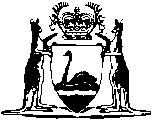 District Court of Western Australia Act 1969District Court (Fees) Regulations 2002Western AustraliaDistrict Court (Fees) Regulations 2002Contents1.	Citation	12.	Commencement	13.	Terms used	14.	Fees to be charged	34A.	Fees for small businesses and non-profit associations	45.	Exemptions	55A.	Disputes regarding fees	56.	Fees to be paid before documents etc. filed	57.	Who is an eligible individual or eligible entity	68.	Application to be recognised as eligible individual or eligible entity	78A.	Recognition as eligible individual or eligible entity	88B.	False or misleading statements	98C.	Refunds	108D.	Waiving fee for copy of document or transcript	108E.	Conventions	109.	Allocation of hearing date — Schedule 1 item 6	1010.	Schedule 1 item 7 fee	1211.	Recovery of unpaid fees	1211A.	Searchable information	1212.	Transitional	13Schedule 1 — Registry feesSchedule 2 — Sheriff’s feesSchedule 3 — FormsNotes	Compilation table	34	Provisions that have not come into operation	36Defined termsWestern AustraliaDistrict Court of Western Australia Act 1969District Court (Fees) Regulations 20021.	Citation		These regulations may be cited as the District Court (Fees) Regulations 2002 1.2.	Commencement		These regulations come into operation on 1 January 2002.3.	Terms used		In these regulations unless the contrary intention appears — 	corporation has the same meaning as it has in the Corporations Act 2001 of the Commonwealth;	eligible entity means an entity referred to in regulation 7(3);	eligible entity fee, in relation to a matter specified in an item in Schedule 1, means the fee shown in column A for that item;	eligible individual means an individual referred to in regulation 7(2);	eligible individual fee, in relation to a matter specified in an item in Schedule 1, means the fee, if any, shown in column C for that item;	entity does not include an individual;	individual does not include a public officer of the Commonwealth, of this State or any other State, or of any Territory acting in the course of his or her duties as such an officer;	non-profit association means a society, club, institution, or body that is not for the purpose of trading or securing pecuniary profit for its members from its transactions;	person means an individual or an entity;	Rules means the District Court Rules 1996 2 or the rules applicable to the District Court under section 87 of the Act;	small business means — 	[(a)	deleted]	(b)	a business undertaking that is wholly owned and operated by an individual or individuals in partnership and has less than 20 full-time equivalent employees or partners;	(c)	a corporation that has less than 20 full-time equivalent employees and that is not a subsidiary of a corporation that has 20 or more full-time equivalent employees;	(d)	a co-operative as defined in the Co-operatives Act 2009 that has less than 20 full-time equivalent employees and that is not a subsidiary of another co-operative or corporation that has 20 or more full-time equivalent employees;	(e)	a corporation within the meaning of the Statutory Corporations (Liability of Directors) Act 1996 that has less than 20 full-time equivalent employees and that is not a body that would be a subsidiary, if the corporation were a corporation to which the Corporations Act 2001 of the Commonwealth applies, of a corporation within the meaning of the Corporations Act 2001 of the Commonwealth or the Statutory Corporations (Liability of Directors) Act 1996 that has 20 or more full-time equivalent employees;	subsidiary has the same meaning as it has in the Corporations Act 2001 of the Commonwealth.	[Regulation 3 amended in Gazette 30 Dec 2003 p. 5702; 14 Jun 2016 p. 1879-80.]4.	Fees to be charged	(1)	Subject to the provisions of these regulations, the fees specified in Schedules 1 and 2 are to be charged in respect of the matters referred to in section 89A of the Act in relation to which they are applicable.	(2)	In relation to a matter specified in an item in Schedule 1 — 	(a)	the fee payable by an individual who is not an eligible individual is the fee shown in column A for that item; or	(b)	the fee payable by an eligible individual is the eligible individual fee for that item; or	(c)	the fee payable by an entity that is not an eligible entity is the fee shown in column B for that item; or	(d)	the fee payable by an eligible entity is the eligible entity fee for that item.	(3)	A note to an item in Schedule 1 or 2 has effect according to its tenor as if it were a provision of these regulations.	(4)	Except as provided in Schedule 1, a fee must not be charged in respect of any of the following — 	(a)	filing an affidavit;	(b)	filing a pleading;	(c)	search by a party;	(d)	sealing a copy of a document;	(e)	drawing up, settling or signing a judgment, order, or decree;	(f)	amending a pleading;	(g)	making a request under the Rules;	(h)	filing, depositing, giving, issuing, or serving any other document required or permitted by the Rules to be filed, deposited, given, issued, or served in connection with proceedings in the District Court.	(5)	No fee is to be charged in respect of any attendance in chambers if the attendance is required by an order of the District Court made on its own motion.	[(6)-(12)	deleted]	[Regulation 4 amended in Gazette 30 Dec 2003 p. 5702-3; 28 Apr 2005 p. 1751; 14 Jun 2016 p. 1880.]4A.	Fees for small businesses and non-profit associations	(1)	An entity that is a small business or a non-profit association may lodge a declaration in the form of Schedule 3 Form 1.	(2)	On the lodgment of a declaration the entity is to be charged fees as if it were an eligible entity.	(3)	Subregulation (2) does not apply to fees payable by joint parties unless each party is a small business or non-profit association.	(4)	An entity that has lodged a declaration under subregulation (1) must immediately advise the Principal Registrar if the entity ceases to be a small business or non-profit association as the case requires.	Penalty for this subregulation: a fine of $1 000.	(5)	If an entity is charged a fee under subregulation (2) when the entity was not a small business or a non-profit association, the Court may — 	(a)	order that the entity pay the difference between the amount of the fee the entity paid and the amount of the fee that would otherwise have been payable by the entity; and	(b)	make orders to enforce the order for the payment.	(6)	An order under subregulation (5)(b) may include orders relating to the future conduct of the proceedings to which the fees relate or the effect of anything that has been done in respect of the proceedings until the sum ordered to be paid has been paid. 	[Regulation 4A inserted in Gazette 14 Jun 2016 p. 1881-2.]5.	Exemptions 	(1)	The provisions of these regulations apply to all proceedings in the District Court in any jurisdiction conferred on the Court or a judge other than — 	(a)	criminal proceedings;	(b)	proceedings under the Civil Judgments Enforcement Act 2004;	(c)	an application under the Prohibited Behaviour Orders Act 2010 for a prohibited behaviour order or to vary or cancel a prohibited behaviour order.	(2)	A person is not required to pay a fee in respect of a matter if — 	(a)	a written law provides that the person is not required to pay a fee in respect of a matter of that type; or	(b)	the person has not reached 18 years of age on the day the fee would otherwise be payable.	[Regulation 5 amended in Gazette 28 Apr 2005 p. 1751; 27 Mar 2012 p. 1506; 14 Jun 2016 p. 1882.]5A.	Disputes regarding fees	(1)	An application for a determination under section 89A(3) of the Act is to be in the form of Schedule 3 Form 3.	(2)	Despite the provisions of these regulations, a fee is not to be charged in respect of an application referred to in subregulation (1).	[Regulation 5A inserted in Gazette 28 Apr 2005 p. 1751-2.]6.	Fees to be paid before documents etc. filed	(1)	Subject to the provisions of these regulations — 	(a)	a pleading, application, or other document must not be filed, issued, or otherwise dealt with; and	(b)	no other matter or thing is to be done in the District Court or by an officer of the Court,		unless the fee (if any) payable upon or in respect of filing, sealing, issuing, or otherwise dealing with that pleading, application, or other document or upon or in respect of the doing of that matter or thing, has been paid.	(2)	The Court or a registrar may direct that the payment of the whole or a part of a fee or fees in respect of a claim for personal injuries be deferred — 	(a)	to a time specified by the Court or registrar; and	(b)	on any conditions specified by the Court or registrar.	[Regulation 6 amended in Gazette 14 Jun 2016 p. 1882-3.]7.	Who is an eligible individual or eligible entity	(1)	In this regulation — 	Centrelink means the Commonwealth agency known as Centrelink.	(2)	An eligible individual is — 	(a)	an individual who holds one or more of the following cards issued by Centrelink — 	(i)	a health care card;	(ii)	a health benefit card;	(iii)	a pensioner concession card;	(iv)	a Commonwealth seniors health card;		or	(b)	an individual who holds any other card issued by Centrelink or the Department of Veterans’ Affairs of the Commonwealth that certifies entitlement to Commonwealth health concessions; or	(c)	an individual who is in receipt of a youth training allowance, or an AUSTUDY allowance, as defined in the Social Security Act 1991 (Commonwealth) section 23(1); or	(d)	an individual who is in receipt of benefits under the Commonwealth student assistance scheme known as the ABSTUDY Scheme; or	(e)	an individual who has been granted legal aid under the Legal Aid Commission Act 1976 or a legal aid scheme or service established under a Commonwealth, State or Territory law in respect of the proceedings in relation to which a fee would otherwise be payable; or	(f)	an individual who the Court or a registrar has directed is an eligible individual under regulation 8A(1).	(3)	An eligible entity is — 	(a)	an entity that has been granted legal aid under the Legal Aid Commission Act 1976 or a legal aid scheme or service established under a Commonwealth, State or Territory law in respect of the proceedings in relation to which a fee would otherwise be payable; or	(b)	an entity that the Court or a registrar has directed is an eligible entity under regulation 8A(2).	[Regulation 7 inserted in Gazette 14 Jun 2016 p. 1883-4; amended in Gazette 20 Jul 2018 p. 2624-5.]8.	Application to be recognised as eligible individual or eligible entity	(1)	A person may apply for — 	(a)	a direction under regulation 8A(1) that, in respect of a matter referred to in Schedule 1, the person is an eligible individual described in regulation 7(2)(f); or	(b)	a direction under regulation 8A(2) that, in respect of a matter referred to in Schedule 1, the person is an eligible entity described in regulation 7(3)(b).	(2)	An application is to be in the form of Schedule 3 Form 2 and is to specify — 	(a)	for an individual — the item or the matter in respect of which the individual is seeking to pay the eligible individual fee; or	(b)	for an entity — the item or the matter in respect of which the entity is seeking to pay the eligible entity fee.	(3)	Despite anything else in these regulations, a fee is not to be charged in respect of an application under subregulation (1).	[Regulation 8 inserted in Gazette 14 Jun 2016 p. 1884-5; amended in Gazette 20 Jul 2018 p. 2625.]8A.	Recognition as eligible individual or eligible entity	(1)	On an application under regulation 8(1)(a) the Court or a registrar may direct that a person is an eligible individual described in regulation 7(2)(f) if satisfied that the person should be required to pay only an eligible individual fee in respect of the matter for either, or both, of the following reasons — 	(a)	financial hardship;	(b)	the interests of justice.	(2)	On an application under regulation 8(1)(b) the Court or a registrar may direct that a person is an eligible entity described in regulation 7(3)(b) if satisfied that the person should be required to pay only an eligible entity fee in respect of the matter for either, or both, of the following reasons — 	(a)	financial hardship;	(b)	the interests of justice.	(3)	A judge or a registrar may, before an application is determined, direct the applicant to provide to the judge, the registrar or the Court further information relating to the application.	(4)	A direction to provide further information — 	(a)	may be made in writing or orally; and	(b)	may require that the information is provided either in writing or orally.	[Regulation 8A inserted in Gazette 14 Jun 2016 p. 1885-6; amended in Gazette 20 Jul 2018 p. 2625.]8B.	False or misleading statements	(1)	A person who makes a statement or representation in a declaration or application made under these regulations or provides further information in relation to a declaration or application, that the person knows or has reason to believe is false or misleading in a material particular commits an offence.	Penalty for this subregulation: a fine of $1 000.	(2)	The Court or a registrar may make an order that the declaration lodged by a person under regulation 4A(1) is invalid if satisfied, having given the person an opportunity to make a written submission, that the person has contravened subregulation (1).	(3)	The Court or a registrar may revoke a direction made under regulation 8A(1) or (2) if satisfied, having given the person an opportunity to make a written submission, that the person has contravened subregulation (1).	(4)	If a declaration is declared invalid under subregulation (2) or a direction is revoked under subregulation (3), the Court may — 	(a)	order that the person in respect of whom the declaration or direction was made pay the difference between the fee the person paid and the fee that would otherwise be payable by the person; and	(b)	make an order to enforce the order for the payment.	(5)	An order under subregulation (4)(b) may include orders relating to the future conduct of the proceedings to which the fees relate or the effect of anything that has been done in respect of the proceedings until the sum ordered to be paid has been paid. 	[Regulation 8B inserted in Gazette 14 Jun 2016 p. 1886-7.]8C.	Refunds	(1)	A judicial officer or legally qualified registrar presiding in a proceeding may order the refund of the difference between the amount of a fee paid by a person in respect of the proceeding and the amount of the fee that the person was entitled to be charged under these regulations in respect of the proceedings.	(2)	The Principal Registrar may refund to a person the amount of a fee, or part of a fee, paid by the person if the amount was paid in error.	[Regulation 8C inserted in Gazette 14 Jun 2016 p. 1887.]8D.	Waiving fee for copy of document or transcript 		The Court or a registrar may waive a fee referred to in Schedule 1 item 15(a) or 16 if the Court or registrar is satisfied that the waiving of the fee would assist in the efficient operation of the Court.	[Regulation 8D inserted in Gazette 14 Jun 2016 p. 1887-8.]8E.	Conventions 		If, by a Convention that applies to the State, it is provided that a fee is not required to be paid in respect of specified proceedings, the fees referred to in regulation 4 are not to be taken in respect of those proceedings.	[Regulation 8E inserted in Gazette 14 Jul 2017 p. 3949.]9.	Allocation of hearing date — Schedule 1 item 6	(1)	In this regulation — 	fee means the fee referred to in Schedule 1 item 6.	(2)	The fee is not payable in relation to interlocutory proceedings.	(3)	The number of days for which the fee is payable is the number of days the District Court determines are to be allocated for the hearing.	(4)	If the Court determines that half a day or less is to be allocated for the hearing, the fee is reduced by half.	(5)	The proceeding is not to be listed for hearing until the fee has been paid or has been deferred under regulation 6(2).	(6)	The fee paid is not refundable except as provided in subregulations (7), (8) and (9).	(7)	If the matter is settled and the Court receives written notice of the settlement the following percentage of the fee paid is to be refunded — 	(a)	if notice is received 42 days or more before the first date allocated for the hearing date, 75%; 	(b)	if notice is received 28 days or more before that date, 50%. 	(8)	If the hearing is adjourned before the first date allocated for the hearing the following percentage of the fee paid is to be refunded or transferred to the date or dates allocated for the adjourned hearing — 	(a)	if the Court or registrar is satisfied the reason for the adjournment is beyond the control of the parties, 100%; 	(b)	otherwise, if the adjournment occurs — 	(i)	42 days or more before the first date allocated for the hearing, 75%; or 	(ii)	28 days or more before that date, 50%.	(9)	If the hearing is adjourned after it has commenced and the Court or registrar is satisfied the reason for the adjournment is beyond the control of the parties, the fee paid in respect of dates after the date of the adjournment is to be refunded or transferred to the date or dates allocated for the adjourned hearing.	[Regulation 9 inserted in Gazette 28 Apr 2005 p. 1752-3; amended in Gazette 20 Dec 2011 p. 5380; 14 Jul 2017 p. 3950; 20 Jul 2018 p. 2626.]10.	Schedule 1 item 7 fee		If a fee is to be paid under Schedule 1 item 7, the hearing or appeal is not to be reconvened until that fee has been paid or so much of it as has not been waived or reduced under regulation 7 has been paid.11.	Recovery of unpaid fees		Any unpaid fee is a debt due to the State and may be recovered by action in a court of competent jurisdiction.	[Regulation 11 inserted in Gazette 28 Apr 2005 p. 1753.]11A.	Searchable information 	(1)	In this regulation and Schedule 1 items 11 and 13 — 	approved recipient means a person who is approved in writing by the Attorney General as a person entitled to receive searchable information;	searchable information, in relation to an action or matter, means —	(a)	the names and addresses of the parties; and	(b)	the amount and nature of the claim; and	(c)	the amount of any judgment entered; and	(d)	whether the action or matter has been discontinued.	(2)	Except as provided in subregulation (4), the Principal Registrar must on each working day provide an approved recipient with such searchable information that has not already been provided to the recipient in relation to each action or matter in the District Court.	(3)	An approved recipient to whom information has been provided under subregulation (2) is liable to a fee in the amount referred to in Schedule 1 item 13(a) for each action or matter specified in the information.	(4)	If suitable facilities exist at the Court to enable searchable information to be provided by email, then the information must not be provided except by email to an approved recipient who has paid the annual fee referred to in Schedule 1 item 13(b).	[Regulation 11A inserted in Gazette 28 Apr 2005 p. 1754; amended in Gazette 14 Jun 2016 p. 1888; 9 Sep 2016 p. 3886.]12.	Transitional		A fee is not to be charged under Schedule 1 item 6 or item 7 in respect of days allocated for a hearing or appeal or hearing days if — 	(a)	the matter was part heard before 1 January 2002; or	(b)	the matter is one for which hearing days had been allocated before 1 January 2002; or	(c)	dates for a hearing were allocated before 1 January 2002, the hearing did not proceed on those dates on the District Court’s own motion, and the Court has allocated other hearing dates on or after 1 January 2002.Schedule 1 — Registry fees[r. 4]	[Heading inserted in Gazette 15 Jun 2018 p. 1986.]	[Schedule 1 inserted in Gazette 15 Jun 2018 p. 1986-95.]Schedule 2 — Sheriff’s fees[r. 4]	[Heading inserted in Gazette 15 Jun 2018 p. 1996.]	[Schedule 2 inserted in Gazette 15 Jun 2018 p. 1996-7.]Schedule 3 — Forms[r. 4A(1) and 8(2)]	[Heading amended in Gazette 14 Jun 2016 p. 1900.]	[Form 1 amended in Gazette 30 Dec 2003 p. 5707-8; 14 Jun 2016 p. 1900.]	[Form 2 inserted in Gazette 14 Jun 2016 p. 1900-5; amended in Gazette 20 Jul 2018 p. 2626.]	[Form 3 inserted in Gazette 28 Apr 2005 p. 1757.]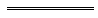 Notes1	This is a compilation of the District Court (Fees) Regulations 2002 and includes the amendments made by the other written laws referred to in the following table 1a.  The table also contains information about any reprint.Compilation table1a	On the date as at which this compilation was prepared, provisions referred to in the following table had not come into operation and were therefore not included in this compilation.  For the text of the provisions see the endnotes referred to in the table.Provisions that have not come into operation2	Repealed by the District Court Rules 2005.3	Repealed by the Co-operatives Act 2009.4	Repealed by the Commercial Arbitration Act 2012.5	The District Court (Fees) Amendment Regulations 2005 r. 13 reads as follows:13.	Transitional: recognised reporting services		A recognised reporting service approved by the Attorney General immediately before the date on which these regulations commenced is taken to have been approved as a person entitled to receive searchable information on that date.6	On the date at which this compilation was prepared, the Attorney General Regulations Amendment (Transcript Fees) Regulations 2018 Pt. 4 had not come into operation. It reads as follows:Part 4 — District Court (Fees) Regulations 2002 amended7.	Regulations amended		This Part amends the District Court (Fees) Regulations 2002.8.	Schedule 1 amended		Delete Schedule 1 item 16 and insert:Defined terms[This is a list of terms defined and the provisions where they are defined.  The list is not part of the law.]Defined term	Provision(s)approved recipient	11A(1)Centrelink	7(1)corporation	3eligible entity	3eligible entity fee	3eligible individual	3eligible individual fee	3entity	3fee	9(1)individual	3non-profit association	3person	3Rules	3searchable information	11A(1)small business	3subsidiary	3ItemMatterColumn AFee for individual or eligible entity
$Column BFee for entity


$Column CFee for eligible individual

$1.On filing any originating process by which a cause, matter or other proceeding in the Court is commenced, other than proceedings of the kind referred to in item 2, 3, 4, 5 or 9






877.00






1 711.00






100.002.On filing an application for an extraordinary licence under the Road Traffic (Authorisation to Drive) Act 2008 section 27




211.00




N/A




63.503.On filing an application for an order made under the Spent Convictions Act 1988 section 6(1)


128.00


N/A


38.404.On filing — (a)	a counterclaim877.001 711.00100.00(b)	a third party notice 877.001 711.00100.00(c)	an application — 	(i)	to extend a period of time fixed by law, including an application to extend time before proceedings are commenced








330.00








569.00








99.00	(ii)	to limit a period of time within which proceedings may be taken



330.00



569.00



99.00	(iii)	for leave to serve a writ or notice of a writ out of jurisdiction



330.00



569.00



99.00(d)	an application for leave to appeal
0.00
0.00
0.00(e)	any other application for which no fee has been provided in this Schedule



330.00



569.00



99.005.On filing — (a)	an appeal notice497.001 286.00100.00(b)	for each additional half day allocated for the hearing of the appeal


385.00


1 003.00


100.00Note 1:The fee in item 5(a) includes any directions hearings and the first half day allocated by the District Court for the hearing of the appeal.Note 1:The fee in item 5(a) includes any directions hearings and the first half day allocated by the District Court for the hearing of the appeal.Note 1:The fee in item 5(a) includes any directions hearings and the first half day allocated by the District Court for the hearing of the appeal.Note 1:The fee in item 5(a) includes any directions hearings and the first half day allocated by the District Court for the hearing of the appeal.Note 2:The fee in item 5(b) is payable for each half day, allocated by the District Court for the hearing of the appeal, that is additional to the first half day of hearing.Note 2:The fee in item 5(b) is payable for each half day, allocated by the District Court for the hearing of the appeal, that is additional to the first half day of hearing.Note 2:The fee in item 5(b) is payable for each half day, allocated by the District Court for the hearing of the appeal, that is additional to the first half day of hearing.Note 2:The fee in item 5(b) is payable for each half day, allocated by the District Court for the hearing of the appeal, that is additional to the first half day of hearing.Note 3:Under the District Court Rules 2005 rule 56A, if the fee payable under item 5(b) is not paid or waived within 14 days after the date on which the hearing date is set, the appeal may be dismissed for want of prosecution.Note 3:Under the District Court Rules 2005 rule 56A, if the fee payable under item 5(b) is not paid or waived within 14 days after the date on which the hearing date is set, the appeal may be dismissed for want of prosecution.Note 3:Under the District Court Rules 2005 rule 56A, if the fee payable under item 5(b) is not paid or waived within 14 days after the date on which the hearing date is set, the appeal may be dismissed for want of prosecution.Note 3:Under the District Court Rules 2005 rule 56A, if the fee payable under item 5(b) is not paid or waived within 14 days after the date on which the hearing date is set, the appeal may be dismissed for want of prosecution.6.Entry for hearing a cause or matter (including the assessment of damages in an action for personal injury) or notice of an appointment to hear an originating summons





877.00





1 711.00





100.00Note:This item does not apply to entering an appeal for hearing.Note:This item does not apply to entering an appeal for hearing.Note:This item does not apply to entering an appeal for hearing.Note:This item does not apply to entering an appeal for hearing.7.Allocation of hearing date, for each day allocated

770.00

2 005.00

100.00Note 1:See regulation 10.Note 1:See regulation 10.Note 1:See regulation 10.Note 1:See regulation 10.Note 2:This item does not apply to the allocation of a hearing date for an appeal.Note 2:This item does not apply to the allocation of a hearing date for an appeal.Note 2:This item does not apply to the allocation of a hearing date for an appeal.Note 2:This item does not apply to the allocation of a hearing date for an appeal.8.Daily hearing fee before a court constituted by a judge

770.00

2 005.00

100.00Note 1:No fee is payable if the proceedings are of an interlocutory nature only.Note 1:No fee is payable if the proceedings are of an interlocutory nature only.Note 1:No fee is payable if the proceedings are of an interlocutory nature only.Note 1:No fee is payable if the proceedings are of an interlocutory nature only.Note 2:The fee to be charged is to be paid in respect of any number of hearing days or half days greater than the number of hearing days for which a fee has been paid under item 5 or 7.Note 2:The fee to be charged is to be paid in respect of any number of hearing days or half days greater than the number of hearing days for which a fee has been paid under item 5 or 7.Note 2:The fee to be charged is to be paid in respect of any number of hearing days or half days greater than the number of hearing days for which a fee has been paid under item 5 or 7.Note 2:The fee to be charged is to be paid in respect of any number of hearing days or half days greater than the number of hearing days for which a fee has been paid under item 5 or 7.Note 3:If the Court only allocates a half day or less for the continuation of the hearing then a fee equal to half the prescribed amount is payable for that period.Note 3:If the Court only allocates a half day or less for the continuation of the hearing then a fee equal to half the prescribed amount is payable for that period.Note 3:If the Court only allocates a half day or less for the continuation of the hearing then a fee equal to half the prescribed amount is payable for that period.Note 3:If the Court only allocates a half day or less for the continuation of the hearing then a fee equal to half the prescribed amount is payable for that period.Note 4:The daily fee becomes payable on a day to day basis and is payable prior to the daily reconvening of the hearing.Note 4:The daily fee becomes payable on a day to day basis and is payable prior to the daily reconvening of the hearing.Note 4:The daily fee becomes payable on a day to day basis and is payable prior to the daily reconvening of the hearing.Note 4:The daily fee becomes payable on a day to day basis and is payable prior to the daily reconvening of the hearing.9.On filing, before a judge or registrar in chambers — (a)	an interlocutory application or summons or motion returnable


220.00


429.00


66.00(b)	an application for assessment of damages other than in an action for personal injury



220.00



429.00



66.00(c)	an application for summary judgment
220.00
429.00
66.00Note 1:This fee includes the first day of hearing of the application or summons and includes any adjournment of the hearing.Note 1:This fee includes the first day of hearing of the application or summons and includes any adjournment of the hearing.Note 1:This fee includes the first day of hearing of the application or summons and includes any adjournment of the hearing.Note 1:This fee includes the first day of hearing of the application or summons and includes any adjournment of the hearing.Note 2:This fee is payable in respect of any application exercising liberty to apply to relist.Note 2:This fee is payable in respect of any application exercising liberty to apply to relist.Note 2:This fee is payable in respect of any application exercising liberty to apply to relist.Note 2:This fee is payable in respect of any application exercising liberty to apply to relist.10.If the hearing of a matter to which item 9 applies is listed for more than 1 day and proceeds for more than the number of days listed, the fee prescribed in item 9 is payable for each additional day or part day of hearingNote:The daily fee becomes payable on a day to day basis and is payable prior to the daily reconvening of the hearing.Note:The daily fee becomes payable on a day to day basis and is payable prior to the daily reconvening of the hearing.Note:The daily fee becomes payable on a day to day basis and is payable prior to the daily reconvening of the hearing.Note:The daily fee becomes payable on a day to day basis and is payable prior to the daily reconvening of the hearing.11.On an appointment to tax a bill of costs in a cause or matter or under the Commercial Arbitration Act 2012 —(a)	lodgment fee220.00429.0066.00(b)	in addition to the lodgment fee, a taxing fee at the rate of


2.5%


2.5%


0.0%Note 1:The % rate is to be applied to the amount at which the bill is drawn.Note 1:The % rate is to be applied to the amount at which the bill is drawn.Note 1:The % rate is to be applied to the amount at which the bill is drawn.Note 1:The % rate is to be applied to the amount at which the bill is drawn.Note 2:The taxing officer must allow, against the person chargeable with the costs as taxed, taxing fees at the rate indicated in item 11(b) of the amount found to be due on taxation.Note 2:The taxing officer must allow, against the person chargeable with the costs as taxed, taxing fees at the rate indicated in item 11(b) of the amount found to be due on taxation.Note 2:The taxing officer must allow, against the person chargeable with the costs as taxed, taxing fees at the rate indicated in item 11(b) of the amount found to be due on taxation.Note 2:The taxing officer must allow, against the person chargeable with the costs as taxed, taxing fees at the rate indicated in item 11(b) of the amount found to be due on taxation.Note 3:If the parties agree on the bill of costs in a cause or matter or under the Commercial Arbitration Act 2012 and the appointment is cancelled, the following percentage of the fee paid is to be refunded —(a)	if the appointment is cancelled less than 3 days before the day of the appointment, nil;(b)	if the appointment is cancelled 3 days or more and less than 10 days before the day of the appointment, 50%;(c)	if the appointment is cancelled 10 days or more before the day of the appointment, 80%.Note 3:If the parties agree on the bill of costs in a cause or matter or under the Commercial Arbitration Act 2012 and the appointment is cancelled, the following percentage of the fee paid is to be refunded —(a)	if the appointment is cancelled less than 3 days before the day of the appointment, nil;(b)	if the appointment is cancelled 3 days or more and less than 10 days before the day of the appointment, 50%;(c)	if the appointment is cancelled 10 days or more before the day of the appointment, 80%.Note 3:If the parties agree on the bill of costs in a cause or matter or under the Commercial Arbitration Act 2012 and the appointment is cancelled, the following percentage of the fee paid is to be refunded —(a)	if the appointment is cancelled less than 3 days before the day of the appointment, nil;(b)	if the appointment is cancelled 3 days or more and less than 10 days before the day of the appointment, 50%;(c)	if the appointment is cancelled 10 days or more before the day of the appointment, 80%.Note 3:If the parties agree on the bill of costs in a cause or matter or under the Commercial Arbitration Act 2012 and the appointment is cancelled, the following percentage of the fee paid is to be refunded —(a)	if the appointment is cancelled less than 3 days before the day of the appointment, nil;(b)	if the appointment is cancelled 3 days or more and less than 10 days before the day of the appointment, 50%;(c)	if the appointment is cancelled 10 days or more before the day of the appointment, 80%.12.For searching any record or proceeding
44.50
44.50
13.35Note:No fee is payable under item 12 for a search made —(a)	by or on behalf of a party to the proceedings; or(b)	by an approved recipient of searchable information provided to it under regulation 11A.Note:No fee is payable under item 12 for a search made —(a)	by or on behalf of a party to the proceedings; or(b)	by an approved recipient of searchable information provided to it under regulation 11A.Note:No fee is payable under item 12 for a search made —(a)	by or on behalf of a party to the proceedings; or(b)	by an approved recipient of searchable information provided to it under regulation 11A.Note:No fee is payable under item 12 for a search made —(a)	by or on behalf of a party to the proceedings; or(b)	by an approved recipient of searchable information provided to it under regulation 11A.13.For provision of searchable information to approved recipients under regulation 11A — (a)	fee per action or matter provided to recipient

2.00

2.00

0.60(b)	annual fee for information provided by email to approved recipient



2 018.00



2 018.00



100.00Note:The fee under item 13(b) is payable on the date on which the recipient is approved by the Attorney General and on each anniversary of that date.Note:The fee under item 13(b) is payable on the date on which the recipient is approved by the Attorney General and on each anniversary of that date.Note:The fee under item 13(b) is payable on the date on which the recipient is approved by the Attorney General and on each anniversary of that date.Note:The fee under item 13(b) is payable on the date on which the recipient is approved by the Attorney General and on each anniversary of that date.14.(a)	On an application for the production of records or documents that are required to be produced to any court, tribunal, arbitrator or umpire 






65.50






65.50






19.65(b)	If an officer is required to attend at any court or place out of the District Court building, the officer’s reasonable expenses and, in addition for each hour when the officer is necessarily absent from the officer’s office













98.00













98.00













29.3015.(a)	For a copy of a document of any kind or an exhibit, including marking as an office copy if required, for each page or part thereof 





1.85





1.85





0.55(b)	For a copy of reasons for judgment —	(i)	for each copy issued to a person not a party to the proceedings and for each copy in excess of 1 copy issued to a party to the proceedings	(ii)	for each copy consisting of 10 or more pages an additional fee per page of


15.50



2.00




15.50



2.00




4.55



0.60(c)	For certifying under seal that a document is a true copy, an additional fee of



21.40



21.40



6.45(d)	For a certificate under the hand of a registrar

42.10

42.10

12.7016.(a)	For a copy of a transcript, or part of a transcript — 	(i)	provided within 1 day after the day on which the fee is paid20.50 plus 8.45 per page20.50 plus 16.90 per page6.15 plus 
2.55 per page	(ii)	provided within 4 days after the day on which the fee is paid20.50 plus 7.30 per page20.50 plus 14.75 per page6.15 plus 
2.20 per page	(iii)	provided within 7 days after the day on which the fee is paid20.50 plus 7.05 per page20.50 plus
14.05 per page6.15 plus 
2.15 per page(b)	For an additional copy of the transcript, or part of the transcript, provided under paragraph (a) — 	(i)	in electronic format21.40 per copy21.40 per copy6.45 per copy	(ii)	paper copy2.10 per page2.10 per page0.60 per pageItemMatterFee
$1.On the execution of an arrest warrant of any kind — (a)	for arresting the person 141.50(b)	for conveying the person to a court or a custodial place and releasing the person from arrest or custody 

140.00(c)	for each 30 minutes after 2 hours and 30 minutes that an enforcement officer, as defined in the Civil Judgments Enforcement Act 2004 section 3, is required to keep the person in custody until the person is conveyed to a court or a custodial place 




37.10Note 1:The fee under paragraph (a) is payable whether or not the sheriff’s functions under the warrant are performed and includes up to 3 attempts to perform the functions at the same address.Note 1:The fee under paragraph (a) is payable whether or not the sheriff’s functions under the warrant are performed and includes up to 3 attempts to perform the functions at the same address.Note 2:The fee under paragraph (a) includes the costs of —(a)	receiving and printing the warrant; and(b)	attendances and inquiries before attempting arrest; and(c)	giving any notice; and(d)	making any report.Note 2:The fee under paragraph (a) includes the costs of —(a)	receiving and printing the warrant; and(b)	attendances and inquiries before attempting arrest; and(c)	giving any notice; and(d)	making any report.2.For the service of any writ, application, summons, originating process, notice or order of the Court or any other process requiring service 

78.50Note 1:The fee is payable whether or not the service is successful and covers up to 3 attempts at service at the same address.Note 1:The fee is payable whether or not the service is successful and covers up to 3 attempts at service at the same address.Note 2:The fee includes the costs of receiving and printing the process.Note 2:The fee includes the costs of receiving and printing the process.3.If it is necessary to travel to execute a warrant or other process, or on service of a writ, summons, order of the Court, other process or document, or on making an arrest or for all attempts, attendances and inspections, from the sheriff’s office or nearest bailiff’s office — (a)	for each kilometre travelled (1 way) in the metropolitan area 
2.00(b)	for each kilometre travelled (1 way) outside the metropolitan area 
2.20Note:If more than 1 process or document is executed or served by the sheriff or a bailiff at the same time on the same person or on different persons at the same address, only 1 allowance for kilometres is chargeable.Note:If more than 1 process or document is executed or served by the sheriff or a bailiff at the same time on the same person or on different persons at the same address, only 1 allowance for kilometres is chargeable.4.Fee to the sheriff for attending a view — per hour or part of an hour 
74.005.(a)	For striking a jury and preparing jury panel 238.00(b)	For attendance of sheriff’s officer at hearing (per day or part of a day)The sum actually and reasonably paidForm 1Form 1Form 1Form 1Declaration that a person is a small business or a non-profit associationDeclaration that a person is a small business or a non-profit associationDeclaration that a person is a small business or a non-profit associationDeclaration that a person is a small business or a non-profit associationIn the District Court of In the District Court of In the District Court of No.         of  2   Plaintiff:	........................................................................................................Plaintiff:	........................................................................................................Plaintiff:	........................................................................................................Plaintiff:	........................................................................................................Defendant:	........................................................................................................Defendant:	........................................................................................................Defendant:	........................................................................................................Defendant:	........................................................................................................Applicant:...........................................................................................Full name...........................................................................................Full name...........................................................................................Full name...........................................................................................Address...........................................................................................Address...........................................................................................Address...........................................................................................Name of small business...........................................................................................Name of small business...........................................................................................Name of small business...........................................................................................Position held by applicant in the small business...........................................................................................Position held by applicant in the small business...........................................................................................Position held by applicant in the small businessI declare that the person in respect of which the application is made is a small business 1 or a non-profit association 2 within the meaning of that term in the District Court (Fees) Regulations 2002.I declare that the person in respect of which the application is made is a small business 1 or a non-profit association 2 within the meaning of that term in the District Court (Fees) Regulations 2002.I declare that the person in respect of which the application is made is a small business 1 or a non-profit association 2 within the meaning of that term in the District Court (Fees) Regulations 2002.I declare that the person in respect of which the application is made is a small business 1 or a non-profit association 2 within the meaning of that term in the District Court (Fees) Regulations 2002.Signature of applicant:Signature of applicant:Date:Date:Note:  A person who makes a statement or representation in this application that the person knows or has reason to believe is false or misleading in a material particular commits an offence under the District Court (Fees) Regulations 2002 regulation 8B(1).Note:  A person who makes a statement or representation in this application that the person knows or has reason to believe is false or misleading in a material particular commits an offence under the District Court (Fees) Regulations 2002 regulation 8B(1).Note:  A person who makes a statement or representation in this application that the person knows or has reason to believe is false or misleading in a material particular commits an offence under the District Court (Fees) Regulations 2002 regulation 8B(1).Note:  A person who makes a statement or representation in this application that the person knows or has reason to believe is false or misleading in a material particular commits an offence under the District Court (Fees) Regulations 2002 regulation 8B(1).1 Under the District Court (Fees) Regulations 2002 regulation 3 a small business is — a business undertaking that is wholly owned and operated by an individual or individuals in partnership and has less than 20 full-time equivalent employees and partners;a corporation that has less than 20 full-time equivalent employees and that is not a subsidiary of a corporation that has 20 or more full-time equivalent employees;1 Under the District Court (Fees) Regulations 2002 regulation 3 a small business is — a business undertaking that is wholly owned and operated by an individual or individuals in partnership and has less than 20 full-time equivalent employees and partners;a corporation that has less than 20 full-time equivalent employees and that is not a subsidiary of a corporation that has 20 or more full-time equivalent employees;1 Under the District Court (Fees) Regulations 2002 regulation 3 a small business is — a business undertaking that is wholly owned and operated by an individual or individuals in partnership and has less than 20 full-time equivalent employees and partners;a corporation that has less than 20 full-time equivalent employees and that is not a subsidiary of a corporation that has 20 or more full-time equivalent employees;1 Under the District Court (Fees) Regulations 2002 regulation 3 a small business is — a business undertaking that is wholly owned and operated by an individual or individuals in partnership and has less than 20 full-time equivalent employees and partners;a corporation that has less than 20 full-time equivalent employees and that is not a subsidiary of a corporation that has 20 or more full-time equivalent employees;a co-operative as defined in the Co-operatives Act 2009 that has less than 20 full-time equivalent employees and that is not a subsidiary of another co-operative or corporation that has 20 or more full-time equivalent employees; ora corporation within the meaning of the Statutory Corporations (Liability of Directors) Act 1996 that has less than 20 full-time equivalent employees and that is not a body that would be a subsidiary, if the corporation were a corporation to which the Corporations Act 2001 (Commonwealth) applies, of a corporation within the meaning of the Corporations Act 2001 (Commonwealth) or the Statutory Corporations (Liability of Directors) Act 1996 that has 20 or more full-time equivalent employees.a co-operative as defined in the Co-operatives Act 2009 that has less than 20 full-time equivalent employees and that is not a subsidiary of another co-operative or corporation that has 20 or more full-time equivalent employees; ora corporation within the meaning of the Statutory Corporations (Liability of Directors) Act 1996 that has less than 20 full-time equivalent employees and that is not a body that would be a subsidiary, if the corporation were a corporation to which the Corporations Act 2001 (Commonwealth) applies, of a corporation within the meaning of the Corporations Act 2001 (Commonwealth) or the Statutory Corporations (Liability of Directors) Act 1996 that has 20 or more full-time equivalent employees.a co-operative as defined in the Co-operatives Act 2009 that has less than 20 full-time equivalent employees and that is not a subsidiary of another co-operative or corporation that has 20 or more full-time equivalent employees; ora corporation within the meaning of the Statutory Corporations (Liability of Directors) Act 1996 that has less than 20 full-time equivalent employees and that is not a body that would be a subsidiary, if the corporation were a corporation to which the Corporations Act 2001 (Commonwealth) applies, of a corporation within the meaning of the Corporations Act 2001 (Commonwealth) or the Statutory Corporations (Liability of Directors) Act 1996 that has 20 or more full-time equivalent employees.a co-operative as defined in the Co-operatives Act 2009 that has less than 20 full-time equivalent employees and that is not a subsidiary of another co-operative or corporation that has 20 or more full-time equivalent employees; ora corporation within the meaning of the Statutory Corporations (Liability of Directors) Act 1996 that has less than 20 full-time equivalent employees and that is not a body that would be a subsidiary, if the corporation were a corporation to which the Corporations Act 2001 (Commonwealth) applies, of a corporation within the meaning of the Corporations Act 2001 (Commonwealth) or the Statutory Corporations (Liability of Directors) Act 1996 that has 20 or more full-time equivalent employees.2 Under the District Court (Fees) Regulations 2002 regulation 3 a non-profit association is a society, club, institution, or body that is not for the purpose of trading or securing pecuniary profit for its members from its transactions.2 Under the District Court (Fees) Regulations 2002 regulation 3 a non-profit association is a society, club, institution, or body that is not for the purpose of trading or securing pecuniary profit for its members from its transactions.2 Under the District Court (Fees) Regulations 2002 regulation 3 a non-profit association is a society, club, institution, or body that is not for the purpose of trading or securing pecuniary profit for its members from its transactions.2 Under the District Court (Fees) Regulations 2002 regulation 3 a non-profit association is a society, club, institution, or body that is not for the purpose of trading or securing pecuniary profit for its members from its transactions.Form 2Application to reduce feeForm 2Application to reduce feeForm 2Application to reduce feeForm 2Application to reduce feeForm 2Application to reduce feeForm 2Application to reduce feeForm 2Application to reduce feeForm 2Application to reduce feeForm 2Application to reduce feeForm 2Application to reduce feeForm 2Application to reduce feeForm 2Application to reduce feeForm 2Application to reduce feeForm 2Application to reduce feeForm 2Application to reduce feeForm 2Application to reduce feeForm 2Application to reduce feeForm 2Application to reduce feeForm 2Application to reduce feeForm 2Application to reduce feeForm 2Application to reduce feeForm 2Application to reduce feeForm 2Application to reduce feeForm 2Application to reduce feeForm 2Application to reduce feeForm 2Application to reduce feeForm 2Application to reduce feeForm 2Application to reduce feeForm 2Application to reduce feeForm 2Application to reduce feeForm 2Application to reduce feeForm 2Application to reduce feeIn the District Court of Western AustraliaIn the District Court of Western AustraliaIn the District Court of Western AustraliaIn the District Court of Western AustraliaIn the District Court of Western AustraliaIn the District Court of Western AustraliaIn the District Court of Western AustraliaIn the District Court of Western AustraliaIn the District Court of Western AustraliaIn the District Court of Western AustraliaIn the District Court of Western AustraliaIn the District Court of Western AustraliaIn the District Court of Western AustraliaIn the District Court of Western AustraliaIn the District Court of Western AustraliaIn the District Court of Western AustraliaNo. 		of  2No. 		of  2No. 		of  2No. 		of  2No. 		of  2No. 		of  2No. 		of  2No. 		of  2No. 		of  2No. 		of  2No. 		of  2No. 		of  2No. 		of  2No. 		of  2No. 		of  2No. 		of  2Plaintiff/Appellant*:(*strike out word that is not applicable)Plaintiff/Appellant*:(*strike out word that is not applicable)Plaintiff/Appellant*:(*strike out word that is not applicable)Plaintiff/Appellant*:(*strike out word that is not applicable)Plaintiff/Appellant*:(*strike out word that is not applicable)Plaintiff/Appellant*:(*strike out word that is not applicable)Plaintiff/Appellant*:(*strike out word that is not applicable)Plaintiff/Appellant*:(*strike out word that is not applicable)Plaintiff/Appellant*:(*strike out word that is not applicable)Plaintiff/Appellant*:(*strike out word that is not applicable)Plaintiff/Appellant*:(*strike out word that is not applicable)Plaintiff/Appellant*:(*strike out word that is not applicable)Plaintiff/Appellant*:(*strike out word that is not applicable)Plaintiff/Appellant*:(*strike out word that is not applicable)Plaintiff/Appellant*:(*strike out word that is not applicable)Plaintiff/Appellant*:(*strike out word that is not applicable)Plaintiff/Appellant*:(*strike out word that is not applicable)Plaintiff/Appellant*:(*strike out word that is not applicable)Plaintiff/Appellant*:(*strike out word that is not applicable)Plaintiff/Appellant*:(*strike out word that is not applicable)Plaintiff/Appellant*:(*strike out word that is not applicable)Plaintiff/Appellant*:(*strike out word that is not applicable)Plaintiff/Appellant*:(*strike out word that is not applicable)Plaintiff/Appellant*:(*strike out word that is not applicable)Plaintiff/Appellant*:(*strike out word that is not applicable)Plaintiff/Appellant*:(*strike out word that is not applicable)Plaintiff/Appellant*:(*strike out word that is not applicable)Plaintiff/Appellant*:(*strike out word that is not applicable)Plaintiff/Appellant*:(*strike out word that is not applicable)Plaintiff/Appellant*:(*strike out word that is not applicable)Plaintiff/Appellant*:(*strike out word that is not applicable)Plaintiff/Appellant*:(*strike out word that is not applicable)Defendant/Respondent*:(*strike out word that is not applicable)Defendant/Respondent*:(*strike out word that is not applicable)Defendant/Respondent*:(*strike out word that is not applicable)Defendant/Respondent*:(*strike out word that is not applicable)Defendant/Respondent*:(*strike out word that is not applicable)Defendant/Respondent*:(*strike out word that is not applicable)Defendant/Respondent*:(*strike out word that is not applicable)Defendant/Respondent*:(*strike out word that is not applicable)Defendant/Respondent*:(*strike out word that is not applicable)Defendant/Respondent*:(*strike out word that is not applicable)Defendant/Respondent*:(*strike out word that is not applicable)Defendant/Respondent*:(*strike out word that is not applicable)Defendant/Respondent*:(*strike out word that is not applicable)Defendant/Respondent*:(*strike out word that is not applicable)Defendant/Respondent*:(*strike out word that is not applicable)Defendant/Respondent*:(*strike out word that is not applicable)Defendant/Respondent*:(*strike out word that is not applicable)Defendant/Respondent*:(*strike out word that is not applicable)Defendant/Respondent*:(*strike out word that is not applicable)Defendant/Respondent*:(*strike out word that is not applicable)Defendant/Respondent*:(*strike out word that is not applicable)Defendant/Respondent*:(*strike out word that is not applicable)Defendant/Respondent*:(*strike out word that is not applicable)Defendant/Respondent*:(*strike out word that is not applicable)Defendant/Respondent*:(*strike out word that is not applicable)Defendant/Respondent*:(*strike out word that is not applicable)Defendant/Respondent*:(*strike out word that is not applicable)Defendant/Respondent*:(*strike out word that is not applicable)Defendant/Respondent*:(*strike out word that is not applicable)Defendant/Respondent*:(*strike out word that is not applicable)Defendant/Respondent*:(*strike out word that is not applicable)Defendant/Respondent*:(*strike out word that is not applicable)Fee type for which request is made:Fee type for which request is made:Fee type for which request is made:Fee type for which request is made:Fee type for which request is made:Fee type for which request is made:Fee type for which request is made:Fee type for which request is made:Fee type for which request is made:Fee type for which request is made:Fee type for which request is made:Fee type for which request is made:Fee type for which request is made:Fee type for which request is made:Fee type for which request is made:Fee type for which request is made:Fee type for which request is made:Fee type for which request is made:Fee type for which request is made:Fee type for which request is made:Fee type for which request is made:Fee type for which request is made:Fee type for which request is made:Fee type for which request is made:Fee type for which request is made:Fee type for which request is made:Fee type for which request is made:Fee type for which request is made:Fee type for which request is made:Fee type for which request is made:Fee type for which request is made:Fee type for which request is made:❑ Application fee❑ Application fee❑ Application fee❑ Hearing fee❑ Hearing fee❑ Hearing fee❑ Hearing fee❑ Hearing fee❑ Hearing fee❑ Hearing fee❑ Hearing fee❑ Hearing fee❑ Hearing fee❑ Hearing fee❑ Transcription fee❑ Transcription fee❑ Transcription fee❑ Transcription fee❑ Transcription fee❑ Transcription fee❑ Transcription fee❑ Transcription fee❑ Transcription fee❑ Transcription fee❑ Transcription fee❑ Other (please describe below)❑ Other (please describe below)❑ Other (please describe below)❑ Other (please describe below)❑ Other (please describe below)❑ Other (please describe below)❑ Other (please describe below)Concession Card Holder:  ❑  Yes    ❑  NoConcession Card Holder:  ❑  Yes    ❑  NoConcession Card Holder:  ❑  Yes    ❑  NoConcession Card Holder:  ❑  Yes    ❑  NoConcession Card Holder:  ❑  Yes    ❑  NoConcession Card Holder:  ❑  Yes    ❑  NoConcession Card Holder:  ❑  Yes    ❑  NoConcession Card Holder:  ❑  Yes    ❑  NoConcession Card Holder:  ❑  Yes    ❑  NoConcession Card Holder:  ❑  Yes    ❑  NoConcession Card Holder:  ❑  Yes    ❑  NoPension Concession Card No:Pension Concession Card No:Pension Concession Card No:Pension Concession Card No:Pension Concession Card No:Pension Concession Card No:Pension Concession Card No:Pension Concession Card No:Pension Concession Card No:Pension Concession Card No:Pension Concession Card No:Pension Concession Card No:Pension Concession Card No:Concession Card Holder:  ❑  Yes    ❑  NoConcession Card Holder:  ❑  Yes    ❑  NoConcession Card Holder:  ❑  Yes    ❑  NoConcession Card Holder:  ❑  Yes    ❑  NoConcession Card Holder:  ❑  Yes    ❑  NoConcession Card Holder:  ❑  Yes    ❑  NoConcession Card Holder:  ❑  Yes    ❑  NoConcession Card Holder:  ❑  Yes    ❑  NoConcession Card Holder:  ❑  Yes    ❑  NoConcession Card Holder:  ❑  Yes    ❑  NoConcession Card Holder:  ❑  Yes    ❑  NoHealth Care Card No:Health Care Card No:Health Care Card No:Health Care Card No:Health Care Card No:Health Care Card No:Health Care Card No:Health Care Card No:Health Care Card No:Health Care Card No:Health Care Card No:Health Care Card No:Health Care Card No:Grant of Legal Aid under a legal aid scheme or service❑  Yes    ❑  NoGrant of Legal Aid under a legal aid scheme or service❑  Yes    ❑  NoGrant of Legal Aid under a legal aid scheme or service❑  Yes    ❑  NoGrant of Legal Aid under a legal aid scheme or service❑  Yes    ❑  NoGrant of Legal Aid under a legal aid scheme or service❑  Yes    ❑  NoGrant of Legal Aid under a legal aid scheme or service❑  Yes    ❑  NoGrant of Legal Aid under a legal aid scheme or service❑  Yes    ❑  NoGrant of Legal Aid under a legal aid scheme or service❑  Yes    ❑  NoGrant of Legal Aid under a legal aid scheme or service❑  Yes    ❑  NoGrant of Legal Aid under a legal aid scheme or service❑  Yes    ❑  NoGrant of Legal Aid under a legal aid scheme or service❑  Yes    ❑  NoApplicant Details:Applicant Details:Applicant Details:Applicant Details:Applicant Details:Full Name:Full Name:Full Name:Full Name:Full Name:Full Name:Full Name:Full Name:Full Name:Full Name:Applicant Details:Applicant Details:Applicant Details:Applicant Details:Applicant Details:Please indicate your party type:❑  Individual    ❑  EntityPlease indicate your party type:❑  Individual    ❑  EntityPlease indicate your party type:❑  Individual    ❑  EntityPlease indicate your party type:❑  Individual    ❑  EntityPlease indicate your party type:❑  Individual    ❑  EntityPlease indicate your party type:❑  Individual    ❑  EntityPlease indicate your party type:❑  Individual    ❑  EntityPlease indicate your party type:❑  Individual    ❑  EntityPlease indicate your party type:❑  Individual    ❑  EntityPlease indicate your party type:❑  Individual    ❑  EntityPlease indicate your party type:❑  Individual    ❑  EntityPlease indicate your party type:❑  Individual    ❑  EntityPlease indicate your party type:❑  Individual    ❑  EntityPlease indicate your party type:❑  Individual    ❑  EntityPlease indicate your party type:❑  Individual    ❑  EntityPlease indicate your party type:❑  Individual    ❑  EntityPlease indicate your party type:❑  Individual    ❑  EntityPlease indicate your party type:❑  Individual    ❑  EntityPlease indicate your party type:❑  Individual    ❑  EntityPlease indicate your party type:❑  Individual    ❑  EntityPlease indicate your party type:❑  Individual    ❑  EntityPlease indicate your party type:❑  Individual    ❑  EntityPlease indicate your party type:❑  Individual    ❑  EntityPlease indicate your party type:❑  Individual    ❑  EntityPlease indicate your party type:❑  Individual    ❑  EntityPlease indicate your party type:❑  Individual    ❑  EntityPlease indicate your party type:❑  Individual    ❑  EntityApplicant Details:Applicant Details:Applicant Details:Applicant Details:Applicant Details:Address:Address:Address:Address:Address:Address:Address:Address:Address:Address:Applicant Details:Applicant Details:Applicant Details:Applicant Details:Applicant Details:Date of Birth:Date of Birth:Date of Birth:Date of Birth:Date of Birth:Date of Birth:Date of Birth:Date of Birth:Date of Birth:Date of Birth:Please give supporting reasons for your request (attach a separate page if required).  If the reasons include financial hardship you must complete the information on the following pages.Please give supporting reasons for your request (attach a separate page if required).  If the reasons include financial hardship you must complete the information on the following pages.Please give supporting reasons for your request (attach a separate page if required).  If the reasons include financial hardship you must complete the information on the following pages.Please give supporting reasons for your request (attach a separate page if required).  If the reasons include financial hardship you must complete the information on the following pages.Please give supporting reasons for your request (attach a separate page if required).  If the reasons include financial hardship you must complete the information on the following pages.Please give supporting reasons for your request (attach a separate page if required).  If the reasons include financial hardship you must complete the information on the following pages.Please give supporting reasons for your request (attach a separate page if required).  If the reasons include financial hardship you must complete the information on the following pages.Please give supporting reasons for your request (attach a separate page if required).  If the reasons include financial hardship you must complete the information on the following pages.Please give supporting reasons for your request (attach a separate page if required).  If the reasons include financial hardship you must complete the information on the following pages.Please give supporting reasons for your request (attach a separate page if required).  If the reasons include financial hardship you must complete the information on the following pages.Please give supporting reasons for your request (attach a separate page if required).  If the reasons include financial hardship you must complete the information on the following pages.Please give supporting reasons for your request (attach a separate page if required).  If the reasons include financial hardship you must complete the information on the following pages.Please give supporting reasons for your request (attach a separate page if required).  If the reasons include financial hardship you must complete the information on the following pages.Please give supporting reasons for your request (attach a separate page if required).  If the reasons include financial hardship you must complete the information on the following pages.Please give supporting reasons for your request (attach a separate page if required).  If the reasons include financial hardship you must complete the information on the following pages.Please give supporting reasons for your request (attach a separate page if required).  If the reasons include financial hardship you must complete the information on the following pages.Please give supporting reasons for your request (attach a separate page if required).  If the reasons include financial hardship you must complete the information on the following pages.Please give supporting reasons for your request (attach a separate page if required).  If the reasons include financial hardship you must complete the information on the following pages.Please give supporting reasons for your request (attach a separate page if required).  If the reasons include financial hardship you must complete the information on the following pages.Please give supporting reasons for your request (attach a separate page if required).  If the reasons include financial hardship you must complete the information on the following pages.Please give supporting reasons for your request (attach a separate page if required).  If the reasons include financial hardship you must complete the information on the following pages.Please give supporting reasons for your request (attach a separate page if required).  If the reasons include financial hardship you must complete the information on the following pages.Please give supporting reasons for your request (attach a separate page if required).  If the reasons include financial hardship you must complete the information on the following pages.Please give supporting reasons for your request (attach a separate page if required).  If the reasons include financial hardship you must complete the information on the following pages.Please give supporting reasons for your request (attach a separate page if required).  If the reasons include financial hardship you must complete the information on the following pages.Please give supporting reasons for your request (attach a separate page if required).  If the reasons include financial hardship you must complete the information on the following pages.Please give supporting reasons for your request (attach a separate page if required).  If the reasons include financial hardship you must complete the information on the following pages.Please give supporting reasons for your request (attach a separate page if required).  If the reasons include financial hardship you must complete the information on the following pages.Please give supporting reasons for your request (attach a separate page if required).  If the reasons include financial hardship you must complete the information on the following pages.Please give supporting reasons for your request (attach a separate page if required).  If the reasons include financial hardship you must complete the information on the following pages.Please give supporting reasons for your request (attach a separate page if required).  If the reasons include financial hardship you must complete the information on the following pages.Please give supporting reasons for your request (attach a separate page if required).  If the reasons include financial hardship you must complete the information on the following pages.I certify that the above information and disclosures in this form are true and correct.I certify that the above information and disclosures in this form are true and correct.I certify that the above information and disclosures in this form are true and correct.I certify that the above information and disclosures in this form are true and correct.I certify that the above information and disclosures in this form are true and correct.I certify that the above information and disclosures in this form are true and correct.I certify that the above information and disclosures in this form are true and correct.I certify that the above information and disclosures in this form are true and correct.I certify that the above information and disclosures in this form are true and correct.I certify that the above information and disclosures in this form are true and correct.I certify that the above information and disclosures in this form are true and correct.I certify that the above information and disclosures in this form are true and correct.I certify that the above information and disclosures in this form are true and correct.I certify that the above information and disclosures in this form are true and correct.I certify that the above information and disclosures in this form are true and correct.I certify that the above information and disclosures in this form are true and correct.I certify that the above information and disclosures in this form are true and correct.I certify that the above information and disclosures in this form are true and correct.I certify that the above information and disclosures in this form are true and correct.I certify that the above information and disclosures in this form are true and correct.I certify that the above information and disclosures in this form are true and correct.I certify that the above information and disclosures in this form are true and correct.I certify that the above information and disclosures in this form are true and correct.I certify that the above information and disclosures in this form are true and correct.I certify that the above information and disclosures in this form are true and correct.I certify that the above information and disclosures in this form are true and correct.I certify that the above information and disclosures in this form are true and correct.I certify that the above information and disclosures in this form are true and correct.I certify that the above information and disclosures in this form are true and correct.I certify that the above information and disclosures in this form are true and correct.I certify that the above information and disclosures in this form are true and correct.I certify that the above information and disclosures in this form are true and correct.Applicant’s SignatureApplicant’s SignatureApplicant’s SignatureApplicant’s SignatureApplicant’s SignatureApplicant’s SignatureApplicant’s SignatureApplicant’s SignatureApplicant’s SignatureApplicant’s SignatureApplicant’s SignatureApplicant’s SignatureApplicant’s SignatureApplicant’s SignatureApplicant’s SignatureApplicant’s SignatureApplicant’s SignatureApplicant’s SignatureApplicant’s SignatureDated:Dated:Dated:Dated:Dated:Dated:Dated:Dated:Dated:Dated:Dated:Dated:Dated:*Note:  A person who makes a statement or representation in this application that the person knows or has reason to believe is false or misleading in a material particular commits an offence under the District Court (Fees) Regulations 2002 regulation 8B(1).*Note:  A person who makes a statement or representation in this application that the person knows or has reason to believe is false or misleading in a material particular commits an offence under the District Court (Fees) Regulations 2002 regulation 8B(1).*Note:  A person who makes a statement or representation in this application that the person knows or has reason to believe is false or misleading in a material particular commits an offence under the District Court (Fees) Regulations 2002 regulation 8B(1).*Note:  A person who makes a statement or representation in this application that the person knows or has reason to believe is false or misleading in a material particular commits an offence under the District Court (Fees) Regulations 2002 regulation 8B(1).*Note:  A person who makes a statement or representation in this application that the person knows or has reason to believe is false or misleading in a material particular commits an offence under the District Court (Fees) Regulations 2002 regulation 8B(1).*Note:  A person who makes a statement or representation in this application that the person knows or has reason to believe is false or misleading in a material particular commits an offence under the District Court (Fees) Regulations 2002 regulation 8B(1).*Note:  A person who makes a statement or representation in this application that the person knows or has reason to believe is false or misleading in a material particular commits an offence under the District Court (Fees) Regulations 2002 regulation 8B(1).*Note:  A person who makes a statement or representation in this application that the person knows or has reason to believe is false or misleading in a material particular commits an offence under the District Court (Fees) Regulations 2002 regulation 8B(1).*Note:  A person who makes a statement or representation in this application that the person knows or has reason to believe is false or misleading in a material particular commits an offence under the District Court (Fees) Regulations 2002 regulation 8B(1).*Note:  A person who makes a statement or representation in this application that the person knows or has reason to believe is false or misleading in a material particular commits an offence under the District Court (Fees) Regulations 2002 regulation 8B(1).*Note:  A person who makes a statement or representation in this application that the person knows or has reason to believe is false or misleading in a material particular commits an offence under the District Court (Fees) Regulations 2002 regulation 8B(1).*Note:  A person who makes a statement or representation in this application that the person knows or has reason to believe is false or misleading in a material particular commits an offence under the District Court (Fees) Regulations 2002 regulation 8B(1).*Note:  A person who makes a statement or representation in this application that the person knows or has reason to believe is false or misleading in a material particular commits an offence under the District Court (Fees) Regulations 2002 regulation 8B(1).*Note:  A person who makes a statement or representation in this application that the person knows or has reason to believe is false or misleading in a material particular commits an offence under the District Court (Fees) Regulations 2002 regulation 8B(1).*Note:  A person who makes a statement or representation in this application that the person knows or has reason to believe is false or misleading in a material particular commits an offence under the District Court (Fees) Regulations 2002 regulation 8B(1).*Note:  A person who makes a statement or representation in this application that the person knows or has reason to believe is false or misleading in a material particular commits an offence under the District Court (Fees) Regulations 2002 regulation 8B(1).*Note:  A person who makes a statement or representation in this application that the person knows or has reason to believe is false or misleading in a material particular commits an offence under the District Court (Fees) Regulations 2002 regulation 8B(1).*Note:  A person who makes a statement or representation in this application that the person knows or has reason to believe is false or misleading in a material particular commits an offence under the District Court (Fees) Regulations 2002 regulation 8B(1).*Note:  A person who makes a statement or representation in this application that the person knows or has reason to believe is false or misleading in a material particular commits an offence under the District Court (Fees) Regulations 2002 regulation 8B(1).*Note:  A person who makes a statement or representation in this application that the person knows or has reason to believe is false or misleading in a material particular commits an offence under the District Court (Fees) Regulations 2002 regulation 8B(1).*Note:  A person who makes a statement or representation in this application that the person knows or has reason to believe is false or misleading in a material particular commits an offence under the District Court (Fees) Regulations 2002 regulation 8B(1).*Note:  A person who makes a statement or representation in this application that the person knows or has reason to believe is false or misleading in a material particular commits an offence under the District Court (Fees) Regulations 2002 regulation 8B(1).*Note:  A person who makes a statement or representation in this application that the person knows or has reason to believe is false or misleading in a material particular commits an offence under the District Court (Fees) Regulations 2002 regulation 8B(1).*Note:  A person who makes a statement or representation in this application that the person knows or has reason to believe is false or misleading in a material particular commits an offence under the District Court (Fees) Regulations 2002 regulation 8B(1).*Note:  A person who makes a statement or representation in this application that the person knows or has reason to believe is false or misleading in a material particular commits an offence under the District Court (Fees) Regulations 2002 regulation 8B(1).*Note:  A person who makes a statement or representation in this application that the person knows or has reason to believe is false or misleading in a material particular commits an offence under the District Court (Fees) Regulations 2002 regulation 8B(1).*Note:  A person who makes a statement or representation in this application that the person knows or has reason to believe is false or misleading in a material particular commits an offence under the District Court (Fees) Regulations 2002 regulation 8B(1).*Note:  A person who makes a statement or representation in this application that the person knows or has reason to believe is false or misleading in a material particular commits an offence under the District Court (Fees) Regulations 2002 regulation 8B(1).*Note:  A person who makes a statement or representation in this application that the person knows or has reason to believe is false or misleading in a material particular commits an offence under the District Court (Fees) Regulations 2002 regulation 8B(1).*Note:  A person who makes a statement or representation in this application that the person knows or has reason to believe is false or misleading in a material particular commits an offence under the District Court (Fees) Regulations 2002 regulation 8B(1).*Note:  A person who makes a statement or representation in this application that the person knows or has reason to believe is false or misleading in a material particular commits an offence under the District Court (Fees) Regulations 2002 regulation 8B(1).*Note:  A person who makes a statement or representation in this application that the person knows or has reason to believe is false or misleading in a material particular commits an offence under the District Court (Fees) Regulations 2002 regulation 8B(1).COURT SEALCOURT SEALCOURT SEALCOURT SEALCOURT SEALCOURT SEALCOURT SEALCOURT SEALCOURT SEALFINANCIAL DETAILS: APPLICANT WHO IS AN INDIVIDUALFINANCIAL DETAILS: APPLICANT WHO IS AN INDIVIDUALFINANCIAL DETAILS: APPLICANT WHO IS AN INDIVIDUALFINANCIAL DETAILS: APPLICANT WHO IS AN INDIVIDUALFINANCIAL DETAILS: APPLICANT WHO IS AN INDIVIDUALFINANCIAL DETAILS: APPLICANT WHO IS AN INDIVIDUALFINANCIAL DETAILS: APPLICANT WHO IS AN INDIVIDUALFINANCIAL DETAILS: APPLICANT WHO IS AN INDIVIDUALFINANCIAL DETAILS: APPLICANT WHO IS AN INDIVIDUALFINANCIAL DETAILS: APPLICANT WHO IS AN INDIVIDUALFINANCIAL DETAILS: APPLICANT WHO IS AN INDIVIDUALFINANCIAL DETAILS: APPLICANT WHO IS AN INDIVIDUALFINANCIAL DETAILS: APPLICANT WHO IS AN INDIVIDUALFINANCIAL DETAILS: APPLICANT WHO IS AN INDIVIDUALFINANCIAL DETAILS: APPLICANT WHO IS AN INDIVIDUALFINANCIAL DETAILS: APPLICANT WHO IS AN INDIVIDUALFINANCIAL DETAILS: APPLICANT WHO IS AN INDIVIDUALFINANCIAL DETAILS: APPLICANT WHO IS AN INDIVIDUALFINANCIAL DETAILS: APPLICANT WHO IS AN INDIVIDUALFINANCIAL DETAILS: APPLICANT WHO IS AN INDIVIDUALFINANCIAL DETAILS: APPLICANT WHO IS AN INDIVIDUALFINANCIAL DETAILS: APPLICANT WHO IS AN INDIVIDUALFINANCIAL DETAILS: APPLICANT WHO IS AN INDIVIDUALFINANCIAL DETAILS: APPLICANT WHO IS AN INDIVIDUALFINANCIAL DETAILS: APPLICANT WHO IS AN INDIVIDUALFINANCIAL DETAILS: APPLICANT WHO IS AN INDIVIDUALFINANCIAL DETAILS: APPLICANT WHO IS AN INDIVIDUALFINANCIAL DETAILS: APPLICANT WHO IS AN INDIVIDUALFINANCIAL DETAILS: APPLICANT WHO IS AN INDIVIDUALFINANCIAL DETAILS: APPLICANT WHO IS AN INDIVIDUALFINANCIAL DETAILS: APPLICANT WHO IS AN INDIVIDUALFINANCIAL DETAILS: APPLICANT WHO IS AN INDIVIDUALIf the reasons for application include financial hardship, the following sections of the form must be completed by the applicant if the applicant is an individual.If the reasons for application include financial hardship, the following sections of the form must be completed by the applicant if the applicant is an individual.If the reasons for application include financial hardship, the following sections of the form must be completed by the applicant if the applicant is an individual.If the reasons for application include financial hardship, the following sections of the form must be completed by the applicant if the applicant is an individual.If the reasons for application include financial hardship, the following sections of the form must be completed by the applicant if the applicant is an individual.If the reasons for application include financial hardship, the following sections of the form must be completed by the applicant if the applicant is an individual.If the reasons for application include financial hardship, the following sections of the form must be completed by the applicant if the applicant is an individual.If the reasons for application include financial hardship, the following sections of the form must be completed by the applicant if the applicant is an individual.If the reasons for application include financial hardship, the following sections of the form must be completed by the applicant if the applicant is an individual.If the reasons for application include financial hardship, the following sections of the form must be completed by the applicant if the applicant is an individual.If the reasons for application include financial hardship, the following sections of the form must be completed by the applicant if the applicant is an individual.If the reasons for application include financial hardship, the following sections of the form must be completed by the applicant if the applicant is an individual.If the reasons for application include financial hardship, the following sections of the form must be completed by the applicant if the applicant is an individual.If the reasons for application include financial hardship, the following sections of the form must be completed by the applicant if the applicant is an individual.If the reasons for application include financial hardship, the following sections of the form must be completed by the applicant if the applicant is an individual.If the reasons for application include financial hardship, the following sections of the form must be completed by the applicant if the applicant is an individual.If the reasons for application include financial hardship, the following sections of the form must be completed by the applicant if the applicant is an individual.If the reasons for application include financial hardship, the following sections of the form must be completed by the applicant if the applicant is an individual.If the reasons for application include financial hardship, the following sections of the form must be completed by the applicant if the applicant is an individual.If the reasons for application include financial hardship, the following sections of the form must be completed by the applicant if the applicant is an individual.If the reasons for application include financial hardship, the following sections of the form must be completed by the applicant if the applicant is an individual.If the reasons for application include financial hardship, the following sections of the form must be completed by the applicant if the applicant is an individual.If the reasons for application include financial hardship, the following sections of the form must be completed by the applicant if the applicant is an individual.If the reasons for application include financial hardship, the following sections of the form must be completed by the applicant if the applicant is an individual.If the reasons for application include financial hardship, the following sections of the form must be completed by the applicant if the applicant is an individual.If the reasons for application include financial hardship, the following sections of the form must be completed by the applicant if the applicant is an individual.If the reasons for application include financial hardship, the following sections of the form must be completed by the applicant if the applicant is an individual.If the reasons for application include financial hardship, the following sections of the form must be completed by the applicant if the applicant is an individual.If the reasons for application include financial hardship, the following sections of the form must be completed by the applicant if the applicant is an individual.If the reasons for application include financial hardship, the following sections of the form must be completed by the applicant if the applicant is an individual.If the reasons for application include financial hardship, the following sections of the form must be completed by the applicant if the applicant is an individual.If the reasons for application include financial hardship, the following sections of the form must be completed by the applicant if the applicant is an individual.Occupation:Occupation:Occupation:Occupation:Occupation:Occupation:Occupation:Occupation:Occupation:Employer:Employer:Employer:Employer:Employer:Employer:Employer:Employer:Employer:Employer’s Address:Employer’s Address:Employer’s Address:Employer’s Address:Employer’s Address:Employer’s Address:Employer’s Address:Employer’s Address:Employer’s Address:Marital Status:	❑   single      ❑   married      ❑   partner 
	❑   de facto   ❑   separatedMarital Status:	❑   single      ❑   married      ❑   partner 
	❑   de facto   ❑   separatedMarital Status:	❑   single      ❑   married      ❑   partner 
	❑   de facto   ❑   separatedMarital Status:	❑   single      ❑   married      ❑   partner 
	❑   de facto   ❑   separatedMarital Status:	❑   single      ❑   married      ❑   partner 
	❑   de facto   ❑   separatedMarital Status:	❑   single      ❑   married      ❑   partner 
	❑   de facto   ❑   separatedMarital Status:	❑   single      ❑   married      ❑   partner 
	❑   de facto   ❑   separatedMarital Status:	❑   single      ❑   married      ❑   partner 
	❑   de facto   ❑   separatedMarital Status:	❑   single      ❑   married      ❑   partner 
	❑   de facto   ❑   separatedMarital Status:	❑   single      ❑   married      ❑   partner 
	❑   de facto   ❑   separatedMarital Status:	❑   single      ❑   married      ❑   partner 
	❑   de facto   ❑   separatedMarital Status:	❑   single      ❑   married      ❑   partner 
	❑   de facto   ❑   separatedMarital Status:	❑   single      ❑   married      ❑   partner 
	❑   de facto   ❑   separatedMarital Status:	❑   single      ❑   married      ❑   partner 
	❑   de facto   ❑   separatedMarital Status:	❑   single      ❑   married      ❑   partner 
	❑   de facto   ❑   separatedMarital Status:	❑   single      ❑   married      ❑   partner 
	❑   de facto   ❑   separatedMarital Status:	❑   single      ❑   married      ❑   partner 
	❑   de facto   ❑   separatedMarital Status:	❑   single      ❑   married      ❑   partner 
	❑   de facto   ❑   separatedMarital Status:	❑   single      ❑   married      ❑   partner 
	❑   de facto   ❑   separatedMarital Status:	❑   single      ❑   married      ❑   partner 
	❑   de facto   ❑   separatedMarital Status:	❑   single      ❑   married      ❑   partner 
	❑   de facto   ❑   separatedMarital Status:	❑   single      ❑   married      ❑   partner 
	❑   de facto   ❑   separatedMarital Status:	❑   single      ❑   married      ❑   partner 
	❑   de facto   ❑   separatedMarital Status:	❑   single      ❑   married      ❑   partner 
	❑   de facto   ❑   separatedMarital Status:	❑   single      ❑   married      ❑   partner 
	❑   de facto   ❑   separatedMarital Status:	❑   single      ❑   married      ❑   partner 
	❑   de facto   ❑   separatedMarital Status:	❑   single      ❑   married      ❑   partner 
	❑   de facto   ❑   separatedMarital Status:	❑   single      ❑   married      ❑   partner 
	❑   de facto   ❑   separatedMarital Status:	❑   single      ❑   married      ❑   partner 
	❑   de facto   ❑   separatedMarital Status:	❑   single      ❑   married      ❑   partner 
	❑   de facto   ❑   separatedMarital Status:	❑   single      ❑   married      ❑   partner 
	❑   de facto   ❑   separatedMarital Status:	❑   single      ❑   married      ❑   partner 
	❑   de facto   ❑   separatedDependants:	❑   dependant wife/husband/partner/de facto
	____ (number of) dependant childrenDependants:	❑   dependant wife/husband/partner/de facto
	____ (number of) dependant childrenDependants:	❑   dependant wife/husband/partner/de facto
	____ (number of) dependant childrenDependants:	❑   dependant wife/husband/partner/de facto
	____ (number of) dependant childrenDependants:	❑   dependant wife/husband/partner/de facto
	____ (number of) dependant childrenDependants:	❑   dependant wife/husband/partner/de facto
	____ (number of) dependant childrenDependants:	❑   dependant wife/husband/partner/de facto
	____ (number of) dependant childrenDependants:	❑   dependant wife/husband/partner/de facto
	____ (number of) dependant childrenDependants:	❑   dependant wife/husband/partner/de facto
	____ (number of) dependant childrenDependants:	❑   dependant wife/husband/partner/de facto
	____ (number of) dependant childrenDependants:	❑   dependant wife/husband/partner/de facto
	____ (number of) dependant childrenDependants:	❑   dependant wife/husband/partner/de facto
	____ (number of) dependant childrenDependants:	❑   dependant wife/husband/partner/de facto
	____ (number of) dependant childrenDependants:	❑   dependant wife/husband/partner/de facto
	____ (number of) dependant childrenDependants:	❑   dependant wife/husband/partner/de facto
	____ (number of) dependant childrenDependants:	❑   dependant wife/husband/partner/de facto
	____ (number of) dependant childrenDependants:	❑   dependant wife/husband/partner/de facto
	____ (number of) dependant childrenDependants:	❑   dependant wife/husband/partner/de facto
	____ (number of) dependant childrenDependants:	❑   dependant wife/husband/partner/de facto
	____ (number of) dependant childrenDependants:	❑   dependant wife/husband/partner/de facto
	____ (number of) dependant childrenDependants:	❑   dependant wife/husband/partner/de facto
	____ (number of) dependant childrenDependants:	❑   dependant wife/husband/partner/de facto
	____ (number of) dependant childrenDependants:	❑   dependant wife/husband/partner/de facto
	____ (number of) dependant childrenDependants:	❑   dependant wife/husband/partner/de facto
	____ (number of) dependant childrenDependants:	❑   dependant wife/husband/partner/de facto
	____ (number of) dependant childrenDependants:	❑   dependant wife/husband/partner/de facto
	____ (number of) dependant childrenDependants:	❑   dependant wife/husband/partner/de facto
	____ (number of) dependant childrenDependants:	❑   dependant wife/husband/partner/de facto
	____ (number of) dependant childrenDependants:	❑   dependant wife/husband/partner/de facto
	____ (number of) dependant childrenDependants:	❑   dependant wife/husband/partner/de facto
	____ (number of) dependant childrenDependants:	❑   dependant wife/husband/partner/de facto
	____ (number of) dependant childrenDependants:	❑   dependant wife/husband/partner/de facto
	____ (number of) dependant childrenINCOME AND FINANCIAL ASSETS DETAILSINCOME AND FINANCIAL ASSETS DETAILSINCOME AND FINANCIAL ASSETS DETAILSINCOME AND FINANCIAL ASSETS DETAILSINCOME AND FINANCIAL ASSETS DETAILSINCOME AND FINANCIAL ASSETS DETAILSINCOME AND FINANCIAL ASSETS DETAILSINCOME AND FINANCIAL ASSETS DETAILSINCOME AND FINANCIAL ASSETS DETAILSINCOME AND FINANCIAL ASSETS DETAILSINCOME AND FINANCIAL ASSETS DETAILSINCOME AND FINANCIAL ASSETS DETAILSINCOME AND FINANCIAL ASSETS DETAILSINCOME AND FINANCIAL ASSETS DETAILSINCOME AND FINANCIAL ASSETS DETAILSINCOME AND FINANCIAL ASSETS DETAILSINCOME AND FINANCIAL ASSETS DETAILSINCOME AND FINANCIAL ASSETS DETAILSINCOME AND FINANCIAL ASSETS DETAILSINCOME AND FINANCIAL ASSETS DETAILSINCOME AND FINANCIAL ASSETS DETAILSINCOME AND FINANCIAL ASSETS DETAILSINCOME AND FINANCIAL ASSETS DETAILSINCOME AND FINANCIAL ASSETS DETAILSINCOME AND FINANCIAL ASSETS DETAILSINCOME AND FINANCIAL ASSETS DETAILSINCOME AND FINANCIAL ASSETS DETAILSINCOME AND FINANCIAL ASSETS DETAILSINCOME AND FINANCIAL ASSETS DETAILSINCOME AND FINANCIAL ASSETS DETAILSINCOME AND FINANCIAL ASSETS DETAILSINCOME AND FINANCIAL ASSETS DETAILSIncome / financial assets (net)Income / financial assets (net)Income / financial assets (net)Income / financial assets (net)Income / financial assets (net)Income / financial assets (net)Income / financial assets (net)Income / financial assets (net)Income / financial assets (net)Income / financial assets (net)Income / financial assets (net)Income / financial assets (net)SelfSelfSelfSelfSelfSelfSelfSelfPartnerPartnerPartnerPartnerPartnerPartnerPartnerPartnerTotalTotalTotalTotalWage / salary / benefitWage / salary / benefitWage / salary / benefitWage / salary / benefitWage / salary / benefitWage / salary / benefitWage / salary / benefitWage / salary / benefitWage / salary / benefitWage / salary / benefitWage / salary / benefitWage / salary / benefit$  $  $  $  $  $  $  $  $  $  $  $  $  $  $  $  $  $  $  $  Money in financial institutionMoney in financial institutionMoney in financial institutionMoney in financial institutionMoney in financial institutionMoney in financial institutionMoney in financial institutionMoney in financial institutionMoney in financial institutionMoney in financial institutionMoney in financial institutionMoney in financial institution
$  
$  
$  
$  
$  
$  
$  
$  
$
$
$
$
$
$
$
$
$  
$  
$  
$  CashCashCashCashCashCashCashCashCashCashCashCash$  $  $  $  $  $  $  $  $  $  $  $  $  $  $  $  $  $  $  $  Income from investmentsIncome from investmentsIncome from investmentsIncome from investmentsIncome from investmentsIncome from investmentsIncome from investmentsIncome from investmentsIncome from investmentsIncome from investmentsIncome from investmentsIncome from investments$  $  $  $  $  $  $  $  $  $  $  $  $  $  $  $  $  $  $  $  Other incomeOther incomeOther incomeOther incomeOther incomeOther incomeOther incomeOther incomeOther incomeOther incomeOther incomeOther income$  $  $  $  $  $  $  $  $  $  $  $  $  $  $  $  $  $  $  $  Money loaned and to be repaidMoney loaned and to be repaidMoney loaned and to be repaidMoney loaned and to be repaidMoney loaned and to be repaidMoney loaned and to be repaidMoney loaned and to be repaidMoney loaned and to be repaidMoney loaned and to be repaidMoney loaned and to be repaidMoney loaned and to be repaidMoney loaned and to be repaid
$  
$  
$  
$  
$  
$  
$  
$  
$  
$  
$  
$  
$  
$  
$  
$  
$  
$  
$  
$  TotalTotalTotalTotalTotalTotalTotalTotalTotalTotalTotalTotal$  $  $  $  $  $  $  $  $  $  $  $  $  $  $  $  $  $  $  $  EXPENDITURE DETAILSEXPENDITURE DETAILSEXPENDITURE DETAILSEXPENDITURE DETAILSEXPENDITURE DETAILSEXPENDITURE DETAILSEXPENDITURE DETAILSEXPENDITURE DETAILSEXPENDITURE DETAILSEXPENDITURE DETAILSEXPENDITURE DETAILSEXPENDITURE DETAILSEXPENDITURE DETAILSEXPENDITURE DETAILSEXPENDITURE DETAILSEXPENDITURE DETAILSEXPENDITURE DETAILSEXPENDITURE DETAILSEXPENDITURE DETAILSEXPENDITURE DETAILSEXPENDITURE DETAILSEXPENDITURE DETAILSEXPENDITURE DETAILSEXPENDITURE DETAILSEXPENDITURE DETAILSEXPENDITURE DETAILSEXPENDITURE DETAILSEXPENDITURE DETAILSEXPENDITURE DETAILSEXPENDITURE DETAILSEXPENDITURE DETAILSEXPENDITURE DETAILSExpenditureExpenditureExpenditureExpenditureExpenditureExpenditureExpenditureExpenditureExpenditureExpenditureExpenditureExpenditureSelfSelfSelfSelfSelfSelfSelfSelfSelfPartnerPartnerPartnerPartnerPartnerPartnerPartnerPartnerPartnerTotalTotalRent / boardRent / boardRent / boardRent / boardRent / boardRent / boardRent / boardRent / boardRent / boardRent / boardRent / boardRent / board$  $  $  $  $  $  $  $  $  $  $  $  $  $  $  $  $  $  $  $  Mortgage paymentMortgage paymentMortgage paymentMortgage paymentMortgage paymentMortgage paymentMortgage paymentMortgage paymentMortgage paymentMortgage paymentMortgage paymentMortgage payment$  $  $  $  $  $  $  $  $  $  $  $  $  $  $  $  $  $  $  $  Maintenance for dependantsMaintenance for dependantsMaintenance for dependantsMaintenance for dependantsMaintenance for dependantsMaintenance for dependantsMaintenance for dependantsMaintenance for dependantsMaintenance for dependantsMaintenance for dependantsMaintenance for dependantsMaintenance for dependants$  $  $  $  $  $  $  $  $  $  $  $  $  $  $  $  $  $  $  $  FoodFoodFoodFoodFoodFoodFoodFoodFoodFoodFoodFood$  $  $  $  $  $  $  $  $  $  $  $  $  $  $  $  $  $  $  $  Utilities (gas / electricity)Utilities (gas / electricity)Utilities (gas / electricity)Utilities (gas / electricity)Utilities (gas / electricity)Utilities (gas / electricity)Utilities (gas / electricity)Utilities (gas / electricity)Utilities (gas / electricity)Utilities (gas / electricity)Utilities (gas / electricity)Utilities (gas / electricity)$  $  $  $  $  $  $  $  $  $  $  $  $  $  $  $  $  $  $  $  TelephoneTelephoneTelephoneTelephoneTelephoneTelephoneTelephoneTelephoneTelephoneTelephoneTelephoneTelephone$  $  $  $  $  $  $  $  $  $  $  $  $  $  $  $  $  $  $  $  WaterWaterWaterWaterWaterWaterWaterWaterWaterWaterWaterWater$  $  $  $  $  $  $  $  $  $  $  $  $  $  $  $  $  $  $  $  Rates and taxesRates and taxesRates and taxesRates and taxesRates and taxesRates and taxesRates and taxesRates and taxesRates and taxesRates and taxesRates and taxesRates and taxes$  $  $  $  $  $  $  $  $  $  $  $  $  $  $  $  $  $  $  $  Court ordersCourt ordersCourt ordersCourt ordersCourt ordersCourt ordersCourt ordersCourt ordersCourt ordersCourt ordersCourt ordersCourt orders$  $  $  $  $  $  $  $  $  $  $  $  $  $  $  $  $  $  $  $  Credit card/sCredit card/sCredit card/sCredit card/sCredit card/sCredit card/sCredit card/sCredit card/sCredit card/sCredit card/sCredit card/sCredit card/s$  $  $  $  $  $  $  $  $  $  $  $  $  $  $  $  $  $  $  $  Other debts (provide details)______________________Other debts (provide details)______________________Other debts (provide details)______________________Other debts (provide details)______________________Other debts (provide details)______________________Other debts (provide details)______________________Other debts (provide details)______________________Other debts (provide details)______________________Other debts (provide details)______________________Other debts (provide details)______________________Other debts (provide details)______________________Other debts (provide details)______________________$  $  $  $  $  $  $  $  $  $  $  $  $  $  $  $  $  $  $  $  TotalTotalTotalTotalTotalTotalTotalTotalTotalTotalTotalTotal$  $  $  $  $  $  $  $  $  $  $  $  $  $  $  $  $  $  $  $  TOTAL INCOMETOTAL INCOMETOTAL INCOMETOTAL INCOMETOTAL INCOME
$  
$  
$  
$  
$  
$  
$  
$  
$  
$  
$  
$  
$  TOTAL EXPENDITURETOTAL EXPENDITURETOTAL EXPENDITURETOTAL EXPENDITURETOTAL EXPENDITURETOTAL EXPENDITURETOTAL EXPENDITURETOTAL EXPENDITURETOTAL EXPENDITURE
$  
$  
$  
$  
$  ASSETSASSETSASSETSASSETSASSETSASSETSASSETSASSETSASSETSASSETSASSETSASSETSASSETSASSETSASSETSASSETSASSETSASSETSASSETSASSETSASSETSASSETSASSETSASSETSASSETSASSETSASSETSVALUEVALUEVALUEVALUEVALUEHouse or other property (provide addresses)House or other property (provide addresses)House or other property (provide addresses)House or other property (provide addresses)House or other property (provide addresses)House or other property (provide addresses)House or other property (provide addresses)House or other property (provide addresses)House or other property (provide addresses)House or other property (provide addresses)House or other property (provide addresses)House or other property (provide addresses)House or other property (provide addresses)House or other property (provide addresses)House or other property (provide addresses)House or other property (provide addresses)House or other property (provide addresses)House or other property (provide addresses)House or other property (provide addresses)House or other property (provide addresses)House or other property (provide addresses)House or other property (provide addresses)House or other property (provide addresses)House or other property (provide addresses)House or other property (provide addresses)House or other property (provide addresses)House or other property (provide addresses)$  $  $  $  $  Motor Vehicles (car, utility, motorcycle, truck etc.)Motor Vehicles (car, utility, motorcycle, truck etc.)Motor Vehicles (car, utility, motorcycle, truck etc.)Motor Vehicles (car, utility, motorcycle, truck etc.)11Year: Make: Model: Registration Number: Year: Make: Model: Registration Number: Year: Make: Model: Registration Number: Year: Make: Model: Registration Number: Year: Make: Model: Registration Number: Year: Make: Model: Registration Number: Year: Make: Model: Registration Number: Year: Make: Model: Registration Number: Year: Make: Model: Registration Number: Year: Make: Model: Registration Number: Year: Make: Model: Registration Number: Year: Make: Model: Registration Number: Year: Make: Model: Registration Number: Year: Make: Model: Registration Number: Year: Make: Model: Registration Number: Year: Make: Model: Registration Number: Year: Make: Model: Registration Number: Year: Make: Model: Registration Number: Year: Make: Model: Registration Number: Year: Make: Model: Registration Number: Year: Make: Model: Registration Number: $  $  $  $  $  Motor Vehicles (car, utility, motorcycle, truck etc.)Motor Vehicles (car, utility, motorcycle, truck etc.)Motor Vehicles (car, utility, motorcycle, truck etc.)Motor Vehicles (car, utility, motorcycle, truck etc.)22Year: Make: Model: Registration Number: Year: Make: Model: Registration Number: Year: Make: Model: Registration Number: Year: Make: Model: Registration Number: Year: Make: Model: Registration Number: Year: Make: Model: Registration Number: Year: Make: Model: Registration Number: Year: Make: Model: Registration Number: Year: Make: Model: Registration Number: Year: Make: Model: Registration Number: Year: Make: Model: Registration Number: Year: Make: Model: Registration Number: Year: Make: Model: Registration Number: Year: Make: Model: Registration Number: Year: Make: Model: Registration Number: Year: Make: Model: Registration Number: Year: Make: Model: Registration Number: Year: Make: Model: Registration Number: Year: Make: Model: Registration Number: Year: Make: Model: Registration Number: Year: Make: Model: Registration Number: $  $  $  $  $  Other assets (provide details)Other assets (provide details)Other assets (provide details)Other assets (provide details)Other assets (provide details)Other assets (provide details)Other assets (provide details)Other assets (provide details)Other assets (provide details)Other assets (provide details)Other assets (provide details)Other assets (provide details)Other assets (provide details)Other assets (provide details)Other assets (provide details)Other assets (provide details)Other assets (provide details)Other assets (provide details)Other assets (provide details)Other assets (provide details)Other assets (provide details)Other assets (provide details)Other assets (provide details)Other assets (provide details)Other assets (provide details)Other assets (provide details)Other assets (provide details)$  $  $  $  $  TOTAL ASSET VALUETOTAL ASSET VALUETOTAL ASSET VALUETOTAL ASSET VALUETOTAL ASSET VALUETOTAL ASSET VALUETOTAL ASSET VALUETOTAL ASSET VALUETOTAL ASSET VALUETOTAL ASSET VALUETOTAL ASSET VALUETOTAL ASSET VALUETOTAL ASSET VALUETOTAL ASSET VALUETOTAL ASSET VALUETOTAL ASSET VALUETOTAL ASSET VALUETOTAL ASSET VALUETOTAL ASSET VALUETOTAL ASSET VALUETOTAL ASSET VALUETOTAL ASSET VALUETOTAL ASSET VALUETOTAL ASSET VALUETOTAL ASSET VALUETOTAL ASSET VALUETOTAL ASSET VALUE$  $  $  $  $  HOME CONTENTS (please complete appropriate box where applicable)HOME CONTENTS (please complete appropriate box where applicable)HOME CONTENTS (please complete appropriate box where applicable)HOME CONTENTS (please complete appropriate box where applicable)HOME CONTENTS (please complete appropriate box where applicable)HOME CONTENTS (please complete appropriate box where applicable)HOME CONTENTS (please complete appropriate box where applicable)HOME CONTENTS (please complete appropriate box where applicable)HOME CONTENTS (please complete appropriate box where applicable)HOME CONTENTS (please complete appropriate box where applicable)HOME CONTENTS (please complete appropriate box where applicable)HOME CONTENTS (please complete appropriate box where applicable)HOME CONTENTS (please complete appropriate box where applicable)HOME CONTENTS (please complete appropriate box where applicable)HOME CONTENTS (please complete appropriate box where applicable)HOME CONTENTS (please complete appropriate box where applicable)HOME CONTENTS (please complete appropriate box where applicable)HOME CONTENTS (please complete appropriate box where applicable)HOME CONTENTS (please complete appropriate box where applicable)HOME CONTENTS (please complete appropriate box where applicable)HOME CONTENTS (please complete appropriate box where applicable)HOME CONTENTS (please complete appropriate box where applicable)HOME CONTENTS (please complete appropriate box where applicable)HOME CONTENTS (please complete appropriate box where applicable)HOME CONTENTS (please complete appropriate box where applicable)HOME CONTENTS (please complete appropriate box where applicable)HOME CONTENTS (please complete appropriate box where applicable)HOME CONTENTS (please complete appropriate box where applicable)HOME CONTENTS (please complete appropriate box where applicable)HOME CONTENTS (please complete appropriate box where applicable)HOME CONTENTS (please complete appropriate box where applicable)HOME CONTENTS (please complete appropriate box where applicable)Television

$ DVD player

$ DVD player

$ DVD player

$ DVD player

$ DVD player

$ DVD player

$ Computers

$ Computers

$ Computers

$ Computers

$ Computers

$ Computers

$ Computers

$ Computers

$ Computers

$ Computers

$ Other 
electronic
devices$ Other 
electronic
devices$ Other 
electronic
devices$ Other 
electronic
devices$ Other 
electronic
devices$ Dishwasher

$ Dishwasher

$ Dishwasher

$ Dishwasher

$ Dishwasher

$ Dishwasher

$ Dishwasher

$ Dishwasher

$ Dishwasher

$ Micro
wave
$ ____Furniture


$ Furniture


$ Collection of coins, stamps etc.
$ Collection of coins, stamps etc.
$ Collection of coins, stamps etc.
$ Collection of coins, stamps etc.
$ Collection of coins, stamps etc.
$ Collection of coins, stamps etc.
$ Collection of coins, stamps etc.
$ Collection of coins, stamps etc.
$ Collection of coins, stamps etc.
$ Collection of coins, stamps etc.
$ Collection of coins, stamps etc.
$ Other collectables

$ Other collectables

$ Other collectables

$ Other collectables

$ Other collectables

$ Other collectables

$ Other collectables

$ Other collectables

$ Other assets


$ Other assets


$ Other assets


$ Other assets


$ Other assets


$ Other assets


$ Other assets


$ Other assets


$ Interests in business or company
$ Interests in business or company
$ Interests in business or company
$ LIABILITIESLIABILITIESLIABILITIESLIABILITIESLIABILITIESLIABILITIESLIABILITIESLIABILITIESLIABILITIESLIABILITIESLIABILITIESLIABILITIESLIABILITIESLIABILITIESLIABILITIESLIABILITIESLIABILITIESLIABILITIESLIABILITIESLIABILITIESLIABILITIESLIABILITIESLIABILITIESLIABILITIESLIABILITIESLIABILITIESLIABILITIESTOTALTOTALTOTALTOTALTOTALMortgage to:Mortgage to:Mortgage to:Mortgage to:Mortgage to:Mortgage to:Mortgage to:Mortgage to:Mortgage to:Mortgage to:$  $  $  $  $  Other to:Other to:Other to:Other to:Other to:Other to:Other to:Other to:Other to:Other to:$  $  $  $  $  Time to Pay Order:Time to Pay Order:Time to Pay Order:Time to Pay Order:Time to Pay Order:Time to Pay Order:Time to Pay Order:Time to Pay Order:Time to Pay Order:Time to Pay Order:$  $  $  $  $  TOTAL LIABILITIESTOTAL LIABILITIESTOTAL LIABILITIESTOTAL LIABILITIESTOTAL LIABILITIESTOTAL LIABILITIESTOTAL LIABILITIESTOTAL LIABILITIESTOTAL LIABILITIESTOTAL LIABILITIESTOTAL LIABILITIESTOTAL LIABILITIESTOTAL LIABILITIESTOTAL LIABILITIESTOTAL LIABILITIESTOTAL LIABILITIESTOTAL LIABILITIESTOTAL LIABILITIESTOTAL LIABILITIESTOTAL LIABILITIESTOTAL LIABILITIESTOTAL LIABILITIESTOTAL LIABILITIESTOTAL LIABILITIESTOTAL LIABILITIESTOTAL LIABILITIESTOTAL LIABILITIES$  $  $  $  $  FINANCIAL DETAIL: APPLICANT WHO IS NOT AN INDIVIDUALFINANCIAL DETAIL: APPLICANT WHO IS NOT AN INDIVIDUALFINANCIAL DETAIL: APPLICANT WHO IS NOT AN INDIVIDUALFINANCIAL DETAIL: APPLICANT WHO IS NOT AN INDIVIDUALFINANCIAL DETAIL: APPLICANT WHO IS NOT AN INDIVIDUALFINANCIAL DETAIL: APPLICANT WHO IS NOT AN INDIVIDUALFINANCIAL DETAIL: APPLICANT WHO IS NOT AN INDIVIDUALFINANCIAL DETAIL: APPLICANT WHO IS NOT AN INDIVIDUALFINANCIAL DETAIL: APPLICANT WHO IS NOT AN INDIVIDUALFINANCIAL DETAIL: APPLICANT WHO IS NOT AN INDIVIDUALFINANCIAL DETAIL: APPLICANT WHO IS NOT AN INDIVIDUALFINANCIAL DETAIL: APPLICANT WHO IS NOT AN INDIVIDUALFINANCIAL DETAIL: APPLICANT WHO IS NOT AN INDIVIDUALFINANCIAL DETAIL: APPLICANT WHO IS NOT AN INDIVIDUALFINANCIAL DETAIL: APPLICANT WHO IS NOT AN INDIVIDUALFINANCIAL DETAIL: APPLICANT WHO IS NOT AN INDIVIDUALFINANCIAL DETAIL: APPLICANT WHO IS NOT AN INDIVIDUALFINANCIAL DETAIL: APPLICANT WHO IS NOT AN INDIVIDUALFINANCIAL DETAIL: APPLICANT WHO IS NOT AN INDIVIDUALFINANCIAL DETAIL: APPLICANT WHO IS NOT AN INDIVIDUALFINANCIAL DETAIL: APPLICANT WHO IS NOT AN INDIVIDUALFINANCIAL DETAIL: APPLICANT WHO IS NOT AN INDIVIDUALFINANCIAL DETAIL: APPLICANT WHO IS NOT AN INDIVIDUALFINANCIAL DETAIL: APPLICANT WHO IS NOT AN INDIVIDUALFINANCIAL DETAIL: APPLICANT WHO IS NOT AN INDIVIDUALFINANCIAL DETAIL: APPLICANT WHO IS NOT AN INDIVIDUALFINANCIAL DETAIL: APPLICANT WHO IS NOT AN INDIVIDUALFINANCIAL DETAIL: APPLICANT WHO IS NOT AN INDIVIDUALFINANCIAL DETAIL: APPLICANT WHO IS NOT AN INDIVIDUALFINANCIAL DETAIL: APPLICANT WHO IS NOT AN INDIVIDUALFINANCIAL DETAIL: APPLICANT WHO IS NOT AN INDIVIDUALFINANCIAL DETAIL: APPLICANT WHO IS NOT AN INDIVIDUALIf the reasons for application include financial hardship, the following sections of the form must be completed by the applicant if the applicant is an entity.If the reasons for application include financial hardship, the following sections of the form must be completed by the applicant if the applicant is an entity.If the reasons for application include financial hardship, the following sections of the form must be completed by the applicant if the applicant is an entity.If the reasons for application include financial hardship, the following sections of the form must be completed by the applicant if the applicant is an entity.If the reasons for application include financial hardship, the following sections of the form must be completed by the applicant if the applicant is an entity.If the reasons for application include financial hardship, the following sections of the form must be completed by the applicant if the applicant is an entity.If the reasons for application include financial hardship, the following sections of the form must be completed by the applicant if the applicant is an entity.If the reasons for application include financial hardship, the following sections of the form must be completed by the applicant if the applicant is an entity.If the reasons for application include financial hardship, the following sections of the form must be completed by the applicant if the applicant is an entity.If the reasons for application include financial hardship, the following sections of the form must be completed by the applicant if the applicant is an entity.If the reasons for application include financial hardship, the following sections of the form must be completed by the applicant if the applicant is an entity.If the reasons for application include financial hardship, the following sections of the form must be completed by the applicant if the applicant is an entity.If the reasons for application include financial hardship, the following sections of the form must be completed by the applicant if the applicant is an entity.If the reasons for application include financial hardship, the following sections of the form must be completed by the applicant if the applicant is an entity.If the reasons for application include financial hardship, the following sections of the form must be completed by the applicant if the applicant is an entity.If the reasons for application include financial hardship, the following sections of the form must be completed by the applicant if the applicant is an entity.If the reasons for application include financial hardship, the following sections of the form must be completed by the applicant if the applicant is an entity.If the reasons for application include financial hardship, the following sections of the form must be completed by the applicant if the applicant is an entity.If the reasons for application include financial hardship, the following sections of the form must be completed by the applicant if the applicant is an entity.If the reasons for application include financial hardship, the following sections of the form must be completed by the applicant if the applicant is an entity.If the reasons for application include financial hardship, the following sections of the form must be completed by the applicant if the applicant is an entity.If the reasons for application include financial hardship, the following sections of the form must be completed by the applicant if the applicant is an entity.If the reasons for application include financial hardship, the following sections of the form must be completed by the applicant if the applicant is an entity.If the reasons for application include financial hardship, the following sections of the form must be completed by the applicant if the applicant is an entity.If the reasons for application include financial hardship, the following sections of the form must be completed by the applicant if the applicant is an entity.If the reasons for application include financial hardship, the following sections of the form must be completed by the applicant if the applicant is an entity.If the reasons for application include financial hardship, the following sections of the form must be completed by the applicant if the applicant is an entity.If the reasons for application include financial hardship, the following sections of the form must be completed by the applicant if the applicant is an entity.If the reasons for application include financial hardship, the following sections of the form must be completed by the applicant if the applicant is an entity.If the reasons for application include financial hardship, the following sections of the form must be completed by the applicant if the applicant is an entity.If the reasons for application include financial hardship, the following sections of the form must be completed by the applicant if the applicant is an entity.If the reasons for application include financial hardship, the following sections of the form must be completed by the applicant if the applicant is an entity.IncomeIncomeIncomeIncomeIncomeIncomeIncomeIncomeIncomeIncome$  $  $  $  $  $  AssetsAssetsAssetsAssetsAssetsAssetsAssetsAssetsAssetsAssets$  $  $  $  $  $  LiabilitiesLiabilitiesLiabilitiesLiabilitiesLiabilitiesLiabilitiesLiabilitiesLiabilitiesLiabilitiesLiabilities$  $  $  $  $  $  TOTALTOTALTOTALTOTALTOTALTOTALTOTALTOTALTOTALTOTALTOTALTOTALTOTALTOTALTOTALTOTALTOTALTOTALTOTALTOTALTOTALTOTALTOTALTOTALTOTALTOTAL$  $  $  $  $  $  Form 3Application for determination of dispute about feesForm 3Application for determination of dispute about feesForm 3Application for determination of dispute about feesForm 3Application for determination of dispute about feesIn the District Court of In the District Court of No.        of        20          No.        of        20          Plaintiff:	........................................................................................................Plaintiff:	........................................................................................................Plaintiff:	........................................................................................................Plaintiff:	........................................................................................................Defendant:	........................................................................................................Defendant:	........................................................................................................Defendant:	........................................................................................................Defendant:	........................................................................................................Application:To the Principal Registrar for a determination under s. 89A(3) of the District Court of Western Australia Act 1969 of a question regarding fees. To the Principal Registrar for a determination under s. 89A(3) of the District Court of Western Australia Act 1969 of a question regarding fees. To the Principal Registrar for a determination under s. 89A(3) of the District Court of Western Australia Act 1969 of a question regarding fees. Applicant:...........................................................................................
Full name...........................................................................................
Full name...........................................................................................
Full nameApplicant:...........................................................................................
Address...........................................................................................
Address...........................................................................................
AddressApplicant:...........................................
Date of birth...........................................
Date of birth...........................................
MDL No.Disputed fee:The disputed fee is for ............................................................................................................................................................................................................................................The disputed fee is for ............................................................................................................................................................................................................................................The disputed fee is for ............................................................................................................................................................................................................................................Disputed fee:Payable under the District Court (Fees) Regulations 2002 Schedule 1 item ...................................Payable under the District Court (Fees) Regulations 2002 Schedule 1 item ...................................Payable under the District Court (Fees) Regulations 2002 Schedule 1 item ...................................Disputed fee:I dispute — ❑	that the fee is payable❑	the amount of the fee❑	other [give details] .......................................................	.................................................................................I dispute — ❑	that the fee is payable❑	the amount of the fee❑	other [give details] .......................................................	.................................................................................I dispute — ❑	that the fee is payable❑	the amount of the fee❑	other [give details] .......................................................	.................................................................................I dispute the fee because ........................................................................................................................................................................................................................................................................................................................................................................................................................................................................I dispute the fee because ........................................................................................................................................................................................................................................................................................................................................................................................................................................................................I dispute the fee because ........................................................................................................................................................................................................................................................................................................................................................................................................................................................................I dispute the fee because ........................................................................................................................................................................................................................................................................................................................................................................................................................................................................Signature of applicant:Date:       /       /20       /       /20       /       /20CitationCitationGazettalGazettalCommencementCommencementCommencementDistrict Court (Fees) Regulations 2002District Court (Fees) Regulations 200227 Dec 2001 p. 6617-4327 Dec 2001 p. 6617-431 Jan 2002 (see r. 2)1 Jan 2002 (see r. 2)1 Jan 2002 (see r. 2)Equality of Status Subsidiary Legislation Amendment Regulations 2003 Pt. 11Equality of Status Subsidiary Legislation Amendment Regulations 2003 Pt. 1130 Jun 2003 p. 2581-63830 Jun 2003 p. 2581-6381 Jul 2003 (see r. 2 and Gazette 30 Jun 2003 p. 2579)1 Jul 2003 (see r. 2 and Gazette 30 Jun 2003 p. 2579)1 Jul 2003 (see r. 2 and Gazette 30 Jun 2003 p. 2579)District Court (Fees) Amendment Regulations 2003District Court (Fees) Amendment Regulations 200330 Dec 2003 p. 5702-930 Dec 2003 p. 5702-91 Jan 2004 (see r. 2)1 Jan 2004 (see r. 2)1 Jan 2004 (see r. 2)District Court (Fees) Amendment Regulations 2005 5District Court (Fees) Amendment Regulations 2005 528 Apr 2005 p. 1751-728 Apr 2005 p. 1751-71 May 2005 (see r. 2 and Gazette 31 Dec 2004 p. 7128)1 May 2005 (see r. 2 and Gazette 31 Dec 2004 p. 7128)1 May 2005 (see r. 2 and Gazette 31 Dec 2004 p. 7128)District Court (Fees) Amendment Regulations (No. 2) 2005District Court (Fees) Amendment Regulations (No. 2) 200523 Jun 2005 p. 2690-223 Jun 2005 p. 2690-21 Jul 2005 (see r. 2)1 Jul 2005 (see r. 2)1 Jul 2005 (see r. 2)District Court (Fees) Amendment Regulations 2006District Court (Fees) Amendment Regulations 200623 Jun 2006 p. 2187-923 Jun 2006 p. 2187-91 Jul 2006 (see r. 2)1 Jul 2006 (see r. 2)1 Jul 2006 (see r. 2)Reprint 1: The District Court (Fees) Regulations 2002 as at 8 Dec 2006 (includes amendments listed above)Reprint 1: The District Court (Fees) Regulations 2002 as at 8 Dec 2006 (includes amendments listed above)Reprint 1: The District Court (Fees) Regulations 2002 as at 8 Dec 2006 (includes amendments listed above)Reprint 1: The District Court (Fees) Regulations 2002 as at 8 Dec 2006 (includes amendments listed above)Reprint 1: The District Court (Fees) Regulations 2002 as at 8 Dec 2006 (includes amendments listed above)Reprint 1: The District Court (Fees) Regulations 2002 as at 8 Dec 2006 (includes amendments listed above)Reprint 1: The District Court (Fees) Regulations 2002 as at 8 Dec 2006 (includes amendments listed above)District Court (Fees) Amendment Regulations 2007District Court (Fees) Amendment Regulations 200726 Jun 2007 p. 3035-726 Jun 2007 p. 3035-7r. 1 and 2: 26 Jun 2007 (see r. 2(a));
Regulations other than r. 1 and 2: 1 Jul 2007 (see r. 2(b))r. 1 and 2: 26 Jun 2007 (see r. 2(a));
Regulations other than r. 1 and 2: 1 Jul 2007 (see r. 2(b))r. 1 and 2: 26 Jun 2007 (see r. 2(a));
Regulations other than r. 1 and 2: 1 Jul 2007 (see r. 2(b))District Court (Fees) Amendment Regulations 2008District Court (Fees) Amendment Regulations 200827 Jun 2008 p. 3062-427 Jun 2008 p. 3062-4r. 1 and 2: 27 Jun 2008 (see r. 2(a));
Regulations other than r. 1 and 2: 1 Jul 2008 (see r. 2(b))r. 1 and 2: 27 Jun 2008 (see r. 2(a));
Regulations other than r. 1 and 2: 1 Jul 2008 (see r. 2(b))r. 1 and 2: 27 Jun 2008 (see r. 2(a));
Regulations other than r. 1 and 2: 1 Jul 2008 (see r. 2(b))District Court (Fees) Amendment Regulations 2009District Court (Fees) Amendment Regulations 20099 Jun 2009 p. 19239 Jun 2009 p. 1923r. 1 and 2: 9 Jun 2009 (see r. 2(a));
Regulations other than r. 1 and 2: 10 Jun 2009 (see r. 2(b))r. 1 and 2: 9 Jun 2009 (see r. 2(a));
Regulations other than r. 1 and 2: 10 Jun 2009 (see r. 2(b))r. 1 and 2: 9 Jun 2009 (see r. 2(a));
Regulations other than r. 1 and 2: 10 Jun 2009 (see r. 2(b))District Court (Fees) Amendment Regulations (No. 2) 2009District Court (Fees) Amendment Regulations (No. 2) 20094 Sep 2009 p. 3488-904 Sep 2009 p. 3488-90r. 1 and 2: 4 Sep 2009 (see r. 2(a));
Regulations other than r. 1 and 2: 5 Sep 2009 (see r. 2(b))r. 1 and 2: 4 Sep 2009 (see r. 2(a));
Regulations other than r. 1 and 2: 5 Sep 2009 (see r. 2(b))r. 1 and 2: 4 Sep 2009 (see r. 2(a));
Regulations other than r. 1 and 2: 5 Sep 2009 (see r. 2(b))Reprint 2: The District Court (Fees) Regulations 2002 as at 25 Sep 2009
(includes amendments listed above)Reprint 2: The District Court (Fees) Regulations 2002 as at 25 Sep 2009
(includes amendments listed above)Reprint 2: The District Court (Fees) Regulations 2002 as at 25 Sep 2009
(includes amendments listed above)Reprint 2: The District Court (Fees) Regulations 2002 as at 25 Sep 2009
(includes amendments listed above)Reprint 2: The District Court (Fees) Regulations 2002 as at 25 Sep 2009
(includes amendments listed above)Reprint 2: The District Court (Fees) Regulations 2002 as at 25 Sep 2009
(includes amendments listed above)Reprint 2: The District Court (Fees) Regulations 2002 as at 25 Sep 2009
(includes amendments listed above)District Court (Fees) Amendment Regulations 2010District Court (Fees) Amendment Regulations 201030 Jul 2010 p. 3497-830 Jul 2010 p. 3497-8r. 1 and 2: 30 Jul 2010 (see r. 2(a));
Regulations other than r. 1 and 2: 31 Jul 2010 (see r. 2(b))r. 1 and 2: 30 Jul 2010 (see r. 2(a));
Regulations other than r. 1 and 2: 31 Jul 2010 (see r. 2(b))r. 1 and 2: 30 Jul 2010 (see r. 2(a));
Regulations other than r. 1 and 2: 31 Jul 2010 (see r. 2(b))District Court (Fees) Amendment Regulations 2011District Court (Fees) Amendment Regulations 20118 Mar 2011 p. 784-78 Mar 2011 p. 784-7r. 1 and 2: 8 Mar 2011 (see r. 2(a));
Regulations other than r. 1 and 2: 9 Mar 2011 (see r. 2(b))r. 1 and 2: 8 Mar 2011 (see r. 2(a));
Regulations other than r. 1 and 2: 9 Mar 2011 (see r. 2(b))r. 1 and 2: 8 Mar 2011 (see r. 2(a));
Regulations other than r. 1 and 2: 9 Mar 2011 (see r. 2(b))District Court (Fees) Amendment Regulations (No. 2) 2011District Court (Fees) Amendment Regulations (No. 2) 201120 Dec 2011 p. 5380-320 Dec 2011 p. 5380-3r. 1 and 2: 20 Dec 2011 (see r. 2(a));
Regulations other than r. 1 and 2: 21 Dec 2011 (see r. 2(b))r. 1 and 2: 20 Dec 2011 (see r. 2(a));
Regulations other than r. 1 and 2: 21 Dec 2011 (see r. 2(b))r. 1 and 2: 20 Dec 2011 (see r. 2(a));
Regulations other than r. 1 and 2: 21 Dec 2011 (see r. 2(b))District Court (Fees) Amendment Regulations 2012District Court (Fees) Amendment Regulations 201227 Mar 2012 p. 150627 Mar 2012 p. 1506r. 1 and 2: 27 Mar 2012 (see r. 2(a));
Regulations other than r. 1 and 2: 28 Mar 2012 (see r. 2(b))r. 1 and 2: 27 Mar 2012 (see r. 2(a));
Regulations other than r. 1 and 2: 28 Mar 2012 (see r. 2(b))r. 1 and 2: 27 Mar 2012 (see r. 2(a));
Regulations other than r. 1 and 2: 28 Mar 2012 (see r. 2(b))District Court (Fees) Amendment Regulations (No. 3) 2012District Court (Fees) Amendment Regulations (No. 3) 201230 Nov 2012 p. 5788-9030 Nov 2012 p. 5788-90r. 1 and 2: 30 Nov 2012 (see r. 2(a));
Regulations other than r. 1 and 2: 1 Dec 2012 (see r. 2(b))r. 1 and 2: 30 Nov 2012 (see r. 2(a));
Regulations other than r. 1 and 2: 1 Dec 2012 (see r. 2(b))r. 1 and 2: 30 Nov 2012 (see r. 2(a));
Regulations other than r. 1 and 2: 1 Dec 2012 (see r. 2(b))District Court (Fees) Amendment Regulations 2013District Court (Fees) Amendment Regulations 201319 Jul 2013 p. 3267-819 Jul 2013 p. 3267-8r. 1 and 2: 19 Jul 2013 (see r. 2(a));
Regulations other than r. 1 and 2: 7 Aug 2013 (see r. 2(b) and Gazette 6 Aug 2013 p. 3677)r. 1 and 2: 19 Jul 2013 (see r. 2(a));
Regulations other than r. 1 and 2: 7 Aug 2013 (see r. 2(b) and Gazette 6 Aug 2013 p. 3677)r. 1 and 2: 19 Jul 2013 (see r. 2(a));
Regulations other than r. 1 and 2: 7 Aug 2013 (see r. 2(b) and Gazette 6 Aug 2013 p. 3677)District Court (Fees) Amendment Regulations (No. 2) 2013District Court (Fees) Amendment Regulations (No. 2) 201315 Nov 2013 p. 5243-515 Nov 2013 p. 5243-5r. 1 and 2: 15 Nov 2013 (see r. 2(a));
Regulations other than r. 1 and 2: 16 Nov 2013 (see r. 2(b))r. 1 and 2: 15 Nov 2013 (see r. 2(a));
Regulations other than r. 1 and 2: 16 Nov 2013 (see r. 2(b))r. 1 and 2: 15 Nov 2013 (see r. 2(a));
Regulations other than r. 1 and 2: 16 Nov 2013 (see r. 2(b))District Court (Fees) Amendment Regulations (No. 3) 2014District Court (Fees) Amendment Regulations (No. 3) 201427 Jun 2014 p. 2338-4027 Jun 2014 p. 2338-40r. 1 and 2: 27 Jun 2014 (see r. 2(a));
Regulations other than r. 1 and 2: 1 Jul 2014 (see r. 2(b)(i))r. 1 and 2: 27 Jun 2014 (see r. 2(a));
Regulations other than r. 1 and 2: 1 Jul 2014 (see r. 2(b)(i))r. 1 and 2: 27 Jun 2014 (see r. 2(a));
Regulations other than r. 1 and 2: 1 Jul 2014 (see r. 2(b)(i))Reprint 3: The District Court (Fees) Regulations 2002 as at 7 Nov 2014
(includes amendments listed above)Reprint 3: The District Court (Fees) Regulations 2002 as at 7 Nov 2014
(includes amendments listed above)Reprint 3: The District Court (Fees) Regulations 2002 as at 7 Nov 2014
(includes amendments listed above)Reprint 3: The District Court (Fees) Regulations 2002 as at 7 Nov 2014
(includes amendments listed above)Reprint 3: The District Court (Fees) Regulations 2002 as at 7 Nov 2014
(includes amendments listed above)Reprint 3: The District Court (Fees) Regulations 2002 as at 7 Nov 2014
(includes amendments listed above)Reprint 3: The District Court (Fees) Regulations 2002 as at 7 Nov 2014
(includes amendments listed above)District Court (Fees) Amendment Regulations 2015 District Court (Fees) Amendment Regulations 2015 10 Feb 2015 p. 60710 Feb 2015 p. 607r. 1 and 2: 10 Feb 2015 (see r. 2(a));
Regulations other than r. 1 and 2: 27 Apr 2015 (see r. 2(b) and Gazette 17 Apr 2015 p. 1371)r. 1 and 2: 10 Feb 2015 (see r. 2(a));
Regulations other than r. 1 and 2: 27 Apr 2015 (see r. 2(b) and Gazette 17 Apr 2015 p. 1371)r. 1 and 2: 10 Feb 2015 (see r. 2(a));
Regulations other than r. 1 and 2: 27 Apr 2015 (see r. 2(b) and Gazette 17 Apr 2015 p. 1371)District Court (Fees) Amendment Regulations (No. 2) 2015District Court (Fees) Amendment Regulations (No. 2) 201519 Jun 2015 p. 2119-2219 Jun 2015 p. 2119-22r. 1 and 2: 19 Jun 2015 (see r. 2(a));
Regulations other than r. 1 and 2: 1 Jul 2015 (see r. 2(b)(i))r. 1 and 2: 19 Jun 2015 (see r. 2(a));
Regulations other than r. 1 and 2: 1 Jul 2015 (see r. 2(b)(i))r. 1 and 2: 19 Jun 2015 (see r. 2(a));
Regulations other than r. 1 and 2: 1 Jul 2015 (see r. 2(b)(i))Attorney General Regulations Amendment (Fees) Regulations 2016 Pt. 5Attorney General Regulations Amendment (Fees) Regulations 2016 Pt. 514 Jun 2016 p. 1849-986 (as amended in Gazette 9 Sep 2016 p. 3886)14 Jun 2016 p. 1849-986 (as amended in Gazette 9 Sep 2016 p. 3886)4 Jul 2016 (see r. 2(b))4 Jul 2016 (see r. 2(b))4 Jul 2016 (see r. 2(b))District Court (Fees) Amendment Regulations (No. 2) 2016 Pt. 2District Court (Fees) Amendment Regulations (No. 2) 2016 Pt. 29 Sep 2016 p. 38869 Sep 2016 p. 388610 Sep 2016 (see r. 2(b))10 Sep 2016 (see r. 2(b))10 Sep 2016 (see r. 2(b))Attorney General Regulations Amendment (Fees and Charges) Regulations 2017 Pt. 5Attorney General Regulations Amendment (Fees and Charges) Regulations 2017 Pt. 57 Jul 2017 p. 3721-987 Jul 2017 p. 3721-988 Jul 2017 (see r. 2(b)(ii))8 Jul 2017 (see r. 2(b)(ii))District Court (Fees) Amendment Regulations 2017District Court (Fees) Amendment Regulations 201714 Jul 2017 p. 3949-5014 Jul 2017 p. 3949-50r. 1 and 2: 14 Jul 2017 (see r. 2(a));
Regulations other than r. 1 and 2: 15 Jul 2017 (see r. 2(b))r. 1 and 2: 14 Jul 2017 (see r. 2(a));
Regulations other than r. 1 and 2: 15 Jul 2017 (see r. 2(b))Attorney General Regulations Amendment (Bailiff Fees) Regulations 2018 Pt. 4Attorney General Regulations Amendment (Bailiff Fees) Regulations 2018 Pt. 49 Feb 2018 p. 401-59 Feb 2018 p. 401-510 Feb 2018 (see r. 2(b))10 Feb 2018 (see r. 2(b))Attorney General Regulations Amendment (Fees and Charges) Regulations 2018 Pt. 5Attorney General Regulations Amendment (Fees and Charges) Regulations 2018 Pt. 515 Jun 2018 p. 1963-204915 Jun 2018 p. 1963-20491 Jul 2018 (see r. 2(b))1 Jul 2018 (see r. 2(b))Justice Regulations Amendment (Fee Relief) Regulations 2018 Pt. 5Justice Regulations Amendment (Fee Relief) Regulations 2018 Pt. 520 Jul 2018 p. 2621-3020 Jul 2018 p. 2621-3021 Jul 2018 (see r. 2(b))21 Jul 2018 (see r. 2(b))CitationGazettalCommencementAttorney General Regulations Amendment (Transcript Fees) Regulations 2018 Pt. 4 67 Dec 2018 p. 4667-7418 Dec 2018 (see r. 2(b)(i))16.(a)	For the preparation of a transcript, or part of a transcript — 	(i)	provided within 1 day after the day on which the fee is paid 20.50 plus
8.45 per page20.50 plus
16.90 per page6.15 plus 
2.55 per page	(ii)	provided within 2 days after the day on which the fee is paid 20.50 plus
7.75 per page20.50 plus
15.50 per page6.15 plus 
2.35 per page	(iii)	provided within 4 days after the day on which the fee is paid 20.50 plus
7.30 per page20.50 plus
14.75 per page6.15 plus 
2.20 per page	(iv)	provided within 7 days after the day on which the fee is paid 20.50 plus 
7.05 per page20.50 plus
14.05 per page6.15 plus 
2.15 per page	(v)	provided within 14 days after the day on which the fee is paid 20.50 plus 
6.00 per page20.50 plus
12.00 per page6.15 plus 
2.00 per page	(vi)	provided on a running basis (i.e. periodically throughout or following the day of the proceedings)20.50 plus 
9.00 per page20.50 plus
18.00 per page6.15 plus 
3.00 per page(b)	For a copy of a transcript, or part of a transcript, that has already been prepared — 	(i)	electronic format 21.40 per copy21.40 per copy6.45 per copy	(ii)	paper copy 2.10 per page2.10 per page0.60 per page